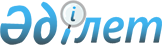 Қазақстан Республикасы Үкіметінің 2009 жылғы 22 қазандағы № 1647 қаулысына толықтырулар мен өзгерістер енгізу және Қазақстан Республикасы Үкіметінің кейбір шешімдерінің күші жойылды деп тану туралы
					
			Күшін жойған
			
			
		
					Қазақстан Республикасы Үкіметінің 2010 жылғы 30 маусымдағы № 674 Қаулысы. Күші жойылды - Қазақстан Республикасы Үкіметінің 2014 жылғы 16 шілдедегі № 793 қаулысымен

      Ескерту. Күші жойылды - ҚР Үкіметінің 16.07.2014 № 793 қаулысымен (12.07.2014 бастап қолданысқа енгізіледі).      Қазақстан Республикасының Үкіметі ҚАУЛЫ ЕТЕДІ:



      1. «Тауар шығарылған елді анықтау, тауардың шығу тегі туралы сараптама актісін жасау және беру әрі тауардың шығу тегі туралы сертификат ресімдеу, куәландыру және беру жөніндегі ережені бекіту туралы» Қазақстан Республикасы Үкіметінің 2009 жылғы 22 қазандағы № 1647 қаулысына (Қазақстан Республикасының ПҮАЖ-ы, 2009 ж., № 44, 423-құжат) мынадай толықтырулар мен өзгерістер енгізілсін:



      көрсетілген қаулымен бекітілген Тауар шығарылған елді анықтау, тауардың шығу тегі туралы сараптама актісін жасау және беру әрі тауардың шығу тегі туралы сертификат ресімдеу, куәландыру және беру жөніндегі ережеде:



      3-тармақ мынадай мазмұндағы абзацпен толықтырылсын:

      «сериялы өндіріс тауары - шығарылуы ұзақ уақыт бойы кәсіпорында біртекті өнімнің салыстырмалы түрде ауқымды номенклатурасын бір мезгілде дайындаумен сипатталатын жеке топтамалармен қайталанатын тауар;»;



      5-тармақ мынадай редакцияда жазылсын:

      «5. Мыналар:

      1) елдің аумақтық суларында (теңіздерінде) немесе оның құрлықтық қайраңында оның жер қойнауынан өндірілген пайдалы қазбалар;

      2) осы елде өсірілген немесе жиналған өсімдік тектес өнім;

      3) осы елде туған және (немесе) өсірілген тірі жануарлар;

      4) осы елде өсірілген жануарлардан алынған өнім;

      5) осы елде аңшылық немесе балық аулау кәсіпшілігінің нәтижесінде алынған өнім;

      6) осы елдің кемесімен ие ол жалға алған (кіреге алған) кемемен алынған теңізде балық аулау кәсіпшілігінің өнімі мен теңіз кәсіпшілігінің басқа да өнімі;

      7) осы елдің қайта өңдеуші кемесінің бортында осы баптың 6) тармақшасында көрсетілген өнімнен ғана алынған өнім;

      8) осы елдің сол теңіз түбін немесе сол теңіз қойнауын игеруге арналған ерекше құқықтарының болуы шартымен, осы елдің аумақтық суларынан (теңізінен) тыс жерлердегі теңіз түбінен немесе теңіз қойнауынан алынған өнім;

      9) өндірістік немесе қайта өңдеу жөніндегі өзге де операциялар нәтижесінде алынған қалдықтар мен металл сынықтары (қайталама шикізат), сондай-ақ осы елде жиналған және тек шикізат күйінде қайта өңдеу үшін ғана жарамды, пайдалануда болған бұйымдар;

      10) осы елге тиесілі не ол жалға алған (кіреге алған) ғарыш кемелерінде ашық ғарышта алынған жоғары технологиялар өнімі;

      11) осы елде осы баптың 1), 2), 3), 4), 5), 6), 7), 8), 9), 10) тармақшаларында көрсетілген өнімнен ғана дайындалған тауарлар толығымен Қазақстан Республикасында өндірілген тауарлар болып саналады.»;



      7-тармақ мынадай редакцияда жазылсын:

      «7. Мыналар:

      1) тауарды қайта өңдеу нәтижесінде Сыртқы экономикалық қызметтің тауар номенклатурасы бойынша тауар кодының кез келген алғашқы төрт белгі деңгейінде өзгеруі;

      2) бұл операциялар орын алған ел тауар шығарылған ел болып есептелуі үшін жеткілікті өндірістік немесе технологиялық операцияларды орындау;

      3) құнының пайыздық үлесі түпкі өнімнің бағасындағы тіркелген үлесіне жеткен кездегі тауар құнының өзгеруі (адвалорлық үлес ережесі) тауарға Қазақстан Республикасында өндірілген деген мәртебе беру үшін оны жеткілікті дәрежеде қайта өңдеу өлшемдері болып табылады.»;



      8-тармақтың бесінші бөлігіндегі «Қазақстан Республикасы Кеден кодексінің 35-бабының 2» деген сөздер «осы Ереженің 7» деген сөздермен ауыстырылсын;



      9, 10, 11 және 12-тармақтар мынадай редакцияда жазылсын:

      «9. Мыналар:

      1) тауарларды сақтау немесе тасымалдау кезінде олардың сақталуын қамтамасыз ету жөніндегі операциялар;

      2) тауарларды сатуға және тасымалдауға дайындау жөніндегі операциялар (лекті бөлшектеу, жөнелтуді қалыптастыру, сұрыптау, қайта буып-түю);

      3) жуу, тазарту, шаңды тазалау, тотық, май және басқа заттар жағу;

      4) тоқыманы үтіктеу немесе нығыздау (талшықтар мен иірілген жіптің кез келген түрлері, талшықтар мен иірілген жіптің кез келген түрлерінен жасалған тоқыма материалдар және олардан жасалған бұйымдар);

      5) бояу немесе жылтырату жөніндегі операциялар;

      6) дәнді дақылдарды және күрішті қауыздау, ішінара немесе толық ағарту, қырнау және жылтырату;

      7) қантты бояу немесе кесек кант жасау жөніндегі операциялар;

      8) жемістердің, көкөністер мен жаңғақтардың қабығын алу, тұқымдарын алу және оларды бөлу;

      9) қайрау, қарапайым тарту немесе қарапайым кесу;

      10) елек немесе елеуіш арқылы елеу, сұрыптау, жіктеу, іріктеу, талғау (оның ішінде бұйымдар жинағын жасау);

      11) банкаларға, шақшаларға, қаптарға, жәшіктерге, қораптарға құю, өлшеп салу және буып-түю жөніндегі басқа да қарапайым операциялар;

      12) қарапайым құрастыру операциялары немесе тауарларды бөлшектер бойынша бөлшектеу;

      13) алынған құрауыштардың бастапқы тауардан айтарлықтай ерекшеленуіне соқтырмайтын құрауыштарға тауарларды бөлу;

      14) алынған өнімнің бастапқы құрауыштардан айтарлықтай ерекшеленуіне соқтырмайтын тауарларды (құрауыштарды) араластыру;

      15) мал сою, етті бөлшектеу (сұрыптау);

      16) жоғарыда көрсетілген операциялардың екі немесе одан көп санын біріктіру тауарға Қазақстан Республикасында өңдірілген деген мәртебе беру үшін оны жеткілікті дәрежеде қайта өңдеу өлшемдеріне жауап бермейтін шарттар болып табылады.»;

      10. Егер адвалорлық үлес ережесі қолданылған жағдайда, тауар өндірісінде адволарлық үлесті есептеу:

      1) импортталған тауарлар үшін - осы тауарларды түпкі өнім өндіру жүзеге асырылатын елге әкелу кезінде олардың кедендік құны бойынша немесе импортталған тауарлардың шығу тегі белгісіз болған жағдайда түпкі өнім өндіру жүзеге асырылатын елдің аумағына оларды алғаш рет сатудың құжат арқылы расталған бағасы бойынша;

      2) түпкі өнім үшін - сатушы зауыттың (қойманың) тауарды тиеу, кедендік ресімдеу және экспорт елінен әкету шығыстары қосылмайтын бағасы («франко-зауыт» жағдайларындағы баға) бойынша жүргізіледі.

      11. Егер өндірістік немесе көліктік жағдайлар бойынша оларды бір лекпен түсіру мүмкін болмаса, сондай-ақ тауарлар легі қателік немесе мекенжайын дұрыс көрсетпеу салдарынан бірнеше лекке бөлінген жағдайларда, шығарылған елін анықтау кезінде бірнеше лекпен жеткізілетін бөлшектелген немесе құрастырылмаған түрдегі тауарлар декларанттың қалауы бойынша біртұтас тауар ретінде қаралады.

      Осы тармақтың ережелері мына шарттар сақталған кезде қолданылады:

      1) мұндай жеткізудің себептерін көрсетіп, лек-легімен жеткізілетін бөлшектелген немесе құрастырылмаған түрдегі тауарлар туралы кеден органын алдын ала хабардар ету және Сыртқы экономикалық қызметтің тауар номенклатурасы бойынша тауарлардың кодтарын, әр лекке кіретін тауарлардың құны мен шығарылған елін көрсетіп әр лектің сипаттамасын табыс ету. Қателік немесе мекенжайын дұрыс көрсетпеу салдарынан тауар бірнеше лекке бөлінген жағдайда тауарды бөлудің қате екенін құжатпен растау қосымша табыс етіледі;

      2) тауарлардың барлық легін бір елден бір келісімшарт шеңберінде бір экспорттаушының (өнім берушінің) беруі; тауарлардың барлық легін сол бір кеден арқылы әкелу және рәсімдеу;

      3) тауарлардың барлық легін кедендік декларация қабылданған күннен бастап алты айдан аспайтын мерзімде беру.

      12. Тауарлардың шығарылған елін анықтау кезінде оларды өндіру үшін пайдаланылатын жылу және электр энергиясының, машиналардың, жабдықтар мен аспаптардың шығарылуы есепке алынбайды.

      Машиналармен, жабдықтармен, аппараттармен немесе көлік құралдарымен пайдалануға арналған құрал-саймандар, керек-жарақтар, қосалқы бөлшектер мен аспаптар, егер бұл құрал-саймандар, керек-жарақтар, қосалқы бөлшектер мен аспаптар жоғарыда аталған машиналармен, жабдықтармен, аппараттармен немесе көлік құралдарымен жиынтықта және әдетте осындай құрылғылармен жеткізілетін мөлшерде әкелінсе және сатылса, сол машиналар, жабдықтар, аппараттар немесе көлік құралдары әкелінген елде шығарылған деп есептеледі.»;



      16-тармақ мынадай редакцияда жазылсын:

      «16. Тауардың шығу тегіне сараптама жүргізуге арналған осы Ереженің 2-қосымшасына сәйкес, сондай-ақ тауарды қайта экспорттау кезінде өтініммен бірге техникалық реттеу және өлшем бірлігін қамтамасыз ету саласындағы уәкілетті орган бекіткен тізбе бойынша тауардың шығу тегін растайтын құжаттар ұсынылады.»;



      24-тармақтың екінші бөлігінде «Қазақстан Республикасы Кеден кодексінің 34-бабында» деген сөздер «Осы Ереженің 5-тармағында» деген сөздермен ауыстырылсын;



      35-тармақта «Қазақстан Республикасы Кеден кодексінің 34-бабына» деген сөздер «осы Ереженің 5-тармағына» деген сөздермен ауыстырылсын;



      36-тармақта «Қазақстан Республикасы Кеден кодексінің 35-бабының 2» деген сөздер «осы Ереженің 7» деген сөздермен ауыстырылсын;



      37-тармақтың үшінші бөлігінде «Тауарларды жеткілікті өңдеу өлшемдерін бекіту туралы» Қазақстан Республикасы Үкіметінің 2003 жылғы 15 қазандағы № 1054 қаулысымен» деген сөздер «осы Ереженің 9-қосымшасымен» деген сөздермен ауыстырылсын;



      38-тармақта «Қазақстан Республикасы Кеден кодексінің 35-бабының 5» деген сөздер «осы Ереженің 9» деген сөздермен ауыстырылсын;



      39-тармақтың бірінші бөлігінде «Қазақстан Республикасы Кеден кодексінің 35-бабының 4» деген сөздер «осы Ереженің 10» деген сөздермен ауыстырылсын;



      40-тармақта «Қазақстан Республикасы Кеден кодексінің 36-бабына» деген сөздер «осы Ереженің 11-тармағына» деген сөздермен ауыстырылсын;



      41-тармақта «Қазақстан Республикасы Кеден кодексінің 37-бабында» деген сөздер «осы Ереженің 12-тармағында» деген сөздермен ауыстырылсын;



      мынадай мазмұндағы 47-1-тармақпен толықтырылсын:

      «47-1. Сериялы өндіріс тауарының шығу тегіне сараптама жүргізген кезде сериялы өндіріс тауарының шығу тегі туралы сараптама актісінің қолданылу мерзімі бір жылды құрайды. Бұл ретте тауардың шығу тегі туралы сараптама актісінде 10-бағанда сериялы өндіріс тауарының жылдық көлемі көрсетіледі.

      Сериялы өндіріс тауарларын жасаудың технологиялық үдерісі өзгерген жағдайда өтінім беруші мұндай өзгерістер туралы сарапшы ұйымға хабарлауға тиіс.»;



      мынадай мазмұндағы 51-1-тармақпен толықтырылсын:

      «51-1. Сериялы өндіріс тауарларына арналған CT-KZ нысанды тауардың шығу тегі туралы сертификат сериялы өндіріс тауарын өндіруші болып табылатын өтінім берушіге тауардың шығу тегі туралы сараптама актісінің қолданылу мерзіміне беріледі.»;



      60-тармақтың 9) тармақшасының үшінші абзацы «Бағанды толтырған кезде тауардағы қазақстандық қамтудың үлесі пайызбен көрсетіледі.» деген сөздерден кейін «Тауарды өндірудегі қазақстандық қамтудың үлесін есептеу осы Ереженің 10-қосымшасына сәйкес формула бойынша жүргізіледі.» деген сөздермен толықтырылсын;



      62-тармақ мынадай редакцияда жазылсын:

      «62. Аумақтық сауда-өнеркәсіп палатасы және ішкі айналымға арналған тауардың шығу тегі туралы сертификат беру жөніндегі уәкілетті орган тауардың шығу тегі туралы сертификатты кейіннен (ретроспективті) тексергеннен кейін өтініш берушінің өтінішінде қамтылған мәліметтер тиісті экспорттық құжаттардағы мәліметтерге сәйкес келген және тауардың шығу тегі туралы сертификат осы тауар экспортқа шығарылған немесе бос қоймадан және Қазақстан Республикасының қалған кеден аумағына еркін экономикалық аймақтан өткізілген кезде берілмеген жағдайда береді.

      Кейіннен (ретроспективті) берілетін тауардың шығу тегі туралы сертификат тауардың шығу тегі туралы сараптама актісінің негізінде ресімделеді. Бұл ретте өтініш беруші сараптама ұйымына осы Ереженің 16 және 45-тармақтарында көзделген құжаттармен тауардың нақты тиеп-жөнелтілгенін растайды (Қазақстан Республикасы кеден органының «Шығаруға рұқсат берілген» деген белгісі бар экспорттық жүк кеден декларациясы).»;



      63-тармақта:

      «сертификат» деген сөзден кейін «СТ-1 және» деген сөздермен толықтырылсын;

      «(«Issued retrospectively»)» деген сөздер алып тасталсын;



      67-тармақта «Қазақстан Республикасының Кеден кодексінің 34-бабына» деген сөздер «осы Ереженің 5-тармағына» деген сөздермен ауыстырылсын.

      осы қаулыға 1-қосымшаға сәйкес 9-қосымшамен толықтырылсын;

      осы қаулыға 2-қосымшаға сәйкес 10-қосымшамен толықтырылсын.



      2. Осы қаулының 3-қосымшасына сәйкес Қазақстан Республикасы Үкіметінің кейбір шешімдерінің күші жойылды деп танылсын.



      3. Осы қаулы қол қойылған күнінен бастап қолданысқа енгізіледі және ресми жариялануға тиіс.      Қазақстан Республикасының

      Премьер-Министрі                                К. Мәсімов

Қазақстан Республикасы 

Үкіметінің      

2010 жылғы 30 маусымдағы

№ 674 қаулысына  

1-қосымша       Тауар шығарылған елді анықтау, 

тауардың шығу тегі туралы сараптама

актісін жасау және беру әрі тауардың

шығу тегі туралы сертификатты 

ресімдеу, куәландыру және беру 

жөніндегі ережеге       

9-қосымша            

Тауарларды жеткілікті дәрежеде қайта өңдеу өлшемдері

      Ескертпе:

      * Егер өнім бір мезгілде 3901-3906 позицияларға және 3907-3911 позицияларға жататын материалдардан дайындалған жағдайда. Осы ереже тек дайындалған тауардағы салмақтық қатынасы артық өнім санатына ғана қолданылады.

      ** Осы Тауарларды жеткілікті дәрежеде қайта өңдеу өлшемдері тек ірі көлемді инвестициялық жобаларды іске асыру шеңберінде өндірілген 8703, 8706, 8708 тауар позицияларына ғана қолданылады. Бұл ретте ірі көлемді инвестициялық жоба деп тауар өндірісінің басталатын күніне негізгі капиталға кемінде 2 млрд. теңге инвестициялаған заңды тұлға жүзеге асыратын қазіргі заманғы автомобиль көлігі құралдары мен автомобиль бөлшектерін шығару үшін өндіріс қуаттарын құру немесе дамыту жөніндегі жоба ұғынылады.

      Инвестициялардың көлемін аудиторлық есеппен растау қажет.

      *** Осы Тауарларды жеткілікті дәрежеде қайта өңдеу өлшемдері ірі ауқымды инвестициялық жобаларды іске асыру шеңберінде өндірілген 8702, 8704, 8705 тауар позицияларына ғана қолданылады. Бұл ретте ірі ауқымды инвестициялық жоба деп тауар өндірісінің басталатын күніне негізгі капиталға кемінде 0,5 млрд. теңге инвестициялаған заңды тұлға жүзеге асыратын қазіргі заманғы автомобиль көлігі құралдары мен автомобиль құрамдас бөліктерін шығару үшін өндіріс қуаттарын құру немесе дамыту жөніндегі жоба түсіндіріледі.

      Инвестициялардың көлемін аудиторлық есеппен растау қажет.

      1-ескертпе:

      1.1. Осы Тауарларды жеткілікті дәрежеде қайта өңдеу өлшемдерінің алғашқы екі бағанасында шикізатты немесе материалдарды қайта өңдеу нәтижесінде алынған өнім туралы деректер көрсетіледі. Өлшемдердің бірінші бағанасында СЭҚ ТН бойынша өнім коды, екінші бағанда - бірінші бағанада көрсетілген кодқа сәйкес өнім сипаттамасы беріледі. Алғашқы екі бағанада сипатталған әрбір нақты өнім үшін оның шығу тегін айқындайтын шарттар, өндірістік немесе технологиялық операциялар (бұдан әрі - шарттар мен операциялар) үшінші бағанада көрсетілген.

      Тауарларды жеткілікті дәрежеде қайта өңдеу өлшемдеріндегі тауарлар тек СЭҚ ТН бойынша тауар кодымен айқындалады, тауар атауы пайдалану қолайлылығы үшін ғана берілген.

      Егер тауардың СЭҚ ТН бойынша кодына «-дан/-ден» деген жалғау жалғанған болса, бұл үшінші бағанадағы шарттар мен операциялар осы тауар позициясында жіктелгенін және екінші бағанада көрсетілген тауарларға ғана қолданылатынын көрсетеді. Бұл жағдайда да тауар атауын басшылыққа алу керек.



      1.2. Егер бірінші бағанада бірнеше тауар позицияларының нөмірлері немесе топ нөмірі берілсе және онымен бірге екінші бағанада өнімдердің жалпы сипаттамасы берілсе, онда үшінші бағанада көрсетілген тиісті шарттар мен операциялар СЭҚ ТН-ге сәйкес бірінші бағанада көрсетілген тауар позицияларында жіктелетін барлық өнімдерге немесе бірінші бағанада көрсетілген тауар позицияларының кез келгеніне қолданылады.



      1.3. Егер бірдей тауар позициясында жіктелетін тауарлардың бір бөлігіне қатысты бір шарттар мен операциялар қолданылып, ал басқа бөлігіне (бөліктеріне) қатысты өзге шарттар мен операциялар қолданылса, онда екінші бағанада абзацтардың тиісті саны болады, олардың әрқайсысында тауарлардың нақты сипаты беріледі және тиісінше үшінші бағанада сипаты екінші бағанның қандай да бір абзацында берілген тауарларға қатысты шарттар мен операциялар көрсетіледі.

      2-ескертпе:

      2.1.«дайындау» деген термин жинауды немесе қандай да бір ерекше операцияларды қоса алғанда, өндірістік немесе технологиялық операциялардың кез келген түрін орындауды білдіреді. Бұл ретте 3.4-ескертпенің ережелерін назарға алған жөн.



      2.2. «материал» деген термин өнім дайындау үшін пайдаланылатын кез келген ингредиенттерді, шикізатты, құрамдас элементтерді, бөліктерді және т.с.с. білдіреді.



      2.3. «өнім» деген термин, тіпті ол басқа өндірістік операцияларда одан әрі пайдалануға арналса да, дайындалған өнімді білдіреді.



      2.4. «тауар» деген термин материалдарды да, өнімдерді де білдіреді.



      2.5. «Келісімге қатысушы мемлекет» деген термин 1994 жылғы 15 сәуірдегі Еркін сауда аймағын құру туралы келісімге және 1999 жылғы 2 сәуірдегі осы Келісімге өзгерістер мен толықтырулар енгізу туралы  хаттамаға қатысушы мемлекет.



      2.6. «үшінші елдер» деген термин - 1994 жылғы 15 сәуірдегі Еркін сауда аймағын құру туралы келісімге және 1999 жылғы 2 сәуірдегі осы Келісімге өзгерістер мен толықтырулар енгізу туралы хаттамаға қатысушы болып табылмайтын мемлекеттер.

      3-ескертпе:

      3.1. Осы өлшемдердің үшінші бағанында көрсетілген шарттар мен операциялар өнім дайындау үшін пайдаланылатын, Келісімге қатысушы мемлекеттердің аумағында шығарылмайтын материалдарға (бұдан әрі - шетелде шығарылған материалдар) қатысты ғана жүзеге асырылуға тиіс. Үшінші бағандағы шарттармен және операциялармен айқындалған шектеулер, сондай-ақ өнім дайындау үшін пайдаланылатын, шетелде шығарылған материалдарға ғана қолданылады.



      3.2. Егер шарттармен және операциялармен өнім өндіруде кез келген тауар позицияларының материалдары пайдаланылуы мүмкін деп белгіленген жағдайда, бұл өнім сияқты сол тауар позициясында жіктелетін материалдарды шарттармен және операциялармен айқындалуы мүмкін ерекше шектеулер сақталған жағдайда ғана пайдалануға болатындығын білдіреді.



      3.3. Егер шетелде шығарылған материалдардан дайындалған өнім тауар позициясының өзгеруіне орай немесе өлшемдерге сәйкес оған қатысты ерекше шартқа немесе операцияларға орай қайта өңдеу жүзеге асырылатын және содан соң басқа өнім өндіру үшін материал ретінде пайдаланылатын Келісімге қатысушы мемлекеттен шыққан мәртебеге ие болатын жағдайда, оны дайындау кезінде пайдаланылатын өнімге қатысты қолданылатын шарттар мен операциялар оған қолданылмайды.



      3.4. Егер сол не өзге өнімге қатысты Тауарларды жеткілікті қайта өңдеу өлшемдеріне жауап бермейтін операциялар жүргізу нәтижесінде жеткілікті қайта өңдеу өлшемдерін орындауға қол жеткізілсе, онда осы өнім бұл операциялар орын алған елден шықты деп саналмайтын болады.



      3.5. Тауарларды СЭҚ ТН бойынша жіктеу ережелеріне сәйкес жіктеудің дербес объектісі ретінде айқындалатын сол немесе басқа өнім шарттар мен операцияларды қолдану объектісі болып табылады. СЭҚ ТН-ді түсіндірудің үшінші негізгі ережесіне орай жіктелетін өнімдер жиынтығының шығу тегі айқындалған жағдайда, жиынтық құрамына кіретін әрбір жеке элемент шарттар мен операцияларды қолдану объектісі ретінде қарастырылады.      Тиісінше:

      элементтер тобынан тұратын немесе бірқатар бөліктерден жиналған және СЭҚ ТН ережелеріне сәйкес жеке тауар ретінде жіктелетін өнім тұтастай алғанда, шарттар мен операцияларды қолдану объектісі ретінде қарастырылады;

      егер тауарлар партиясы СЭҚ ТН-нің бір тауар позициясында жіктелетін ұқсас өнімдерден тұрса, онда әрбір өнім шарттар мен операциялардың қолдану мақсаты үшін жеке қарастырылуға тиіс;

      егер СЭҚ ТН-ді түсіндірудің бесінші негізгі ережесіне орай орам оған салынған өнімдермен бірге жіктелсе, онда осы тауардың шығу тегін айқындау кезінде орам тауардың құрамдас бөлігі ретінде қарастырылуға тиіс.



      3.6. Элементтер тобынан тұратын немесе бірқатар бөліктерден жиналған және тауарларды СЭҚ ТН бойынша жіктеу ережесіне сәйкес жеке тауар ретінде жіктелетін өнім, егер оның барлық құрауыштары осы шарттар мен операцияларды қанағаттандырса, шарттар мен операцияларды қанағаттандыратын ретінде қарастырылуға тиіс.

      Егер осы өнім құрауыштарының бір бөлігі шарттар мен операцияларды қанағаттандырса, ал бір бөлігі қанағаттандырмаса немесе дайын өніммен бірдей тауар позициясына ие болса, онда, егер шарттар мен операцияларды қанағаттандырмайтын немесе тауар позициясы түпкі өніммен бірдей құрауыштардың құны түпкі өнімнің франко-зауыттық бағасының 15 %-ынан аспаған жағдайда, осы өнім шарттар мен операцияларды қанағаттандыратын болып саналады.

      Бұл ереже өлшемдерде олар үшін өзге шарт көрсетілген тауарлардан басқа барлық жағдайларда қолданылуы мүмкін.

      4-ескертпе:

      4.1. Осы өлшемдердің үшінші бағанында келтірілген шарттар мен операциялар өндірістік немесе технологиялық операцияларды орындаудың ең аз көлемін белгілейді. Белгіленген өндірістік немесе технологиялық операциялардың ең аз көлемде орындалуы өнімнің шығу тегін айқындамайды.



      4.2. Егер өлшемдерде келтірілген шарттар мен операцияларда өнім бірден артық материалдан дайындалуы мүмкін екендігі белгіленген жағдайда, бұл бір немесе одан көп материал пайдаланылуы мүмкін екендігін білдіреді. Бұл ретте барлық материалдардың пайдаланылуы міндетті емес.

      Алайда, егер бір шарт немесе операция шеңберінде бір материалға қатысты белгіленген қандай да бір шектеу белгіленсе және сонымен бірге өзге материалдарға қатысты белгіленген өзге шектеулер болса, онда бұл шектеулер өнімді дайындау кезінде нақты пайдаланылған материалдарға қатысты ғана қолданылады.



      4.3. Егер тізімде келтірілген шарттар мен операцияларда өнім белгілі материалдан дайындалуға тиіс екендігі белгіленген жағдайда, бұл табиғатына қарай осы шарт немесе операция ережесін бұза алмайтын басқа материалдарды пайдалану үшін осы шарт кедергі болып табылмайтындығын білдіреді. (Мысалы: егер шарттар мен операцияларда дәнді дақылдарын немесе олардан өндірілгендерді пайдалану айрықша ескерілетін болса, бұл дән, дақылдарынан өндірілмейтін минералды тұздарды, химиялық және басқа қоспаларды пайдалануға кедергі болмайды).Қазақстан Республикасы 

Үкіметінің      

2010 жылғы 30 маусымдағы

№ 674 қаулысына  

2-қосымша       Тауар шығарылған елді анықтау, 

тауардың шығу тегі туралы сараптама

актісін жасау және беру әрі тауардың

шығу тегі туралы сертификатты 

ресімдеу, куәландыру және беру 

жөніндегі ережеге       

10-қосымша            

Тауар өндіру ісіндегі қазақстандық қамту үлесін есептеуҚ шетел мат

ҚҚҮ = 100%  _______________ Х 100%,

Қ дайын өнім      мұнда,

      ҚҚҮ - түпкі өнім бағасындағы қазақстандық қамту үлесі, %;

      Қ шетел мат. - шетелде шығарылған шикізат пен материалдардың құны;

      Қ дайын өнім. - «франко-зауыт» бағасы бойынша дайын өнімнің құны.Қазақстан Республикасы 

Үкіметінің      

2010 жылғы 30 маусымдағы

№ 674 қаулысына   

3-қосымша       

Қазақстан Республикасы Үкіметінің күші жойылған

кейбір шешімдерінің тізбесі

      1. «Тауарларды жеткілікті дәрежеде қайта өңдеу өлшемдерін бекіту туралы» Қазақстан Республикасы Үкіметінің 2003 жылғы 15 қазандағы № 1054 қаулысы (Қазақстан Республикасының ПҮАЖ-ы, 2003 ж., № 42, 440-құжат).



      2. «Қазақстан Республикасы Үкіметінің 2003 жылғы 15 қазандағы № 1054 қаулысына өзгеріс пен толықтырулар енгізу туралы» Қазақстан Республикасы Үкіметінің 2004 жылғы 24 ақпандағы № 220 қаулысы (Қазақстан Республикасының ПҮАЖ-ы, 2004 ж., № 10, 119-құжат).



      3. «Қазақстан Республикасы Үкіметінің 2003 жылғы 15 қазандағы № 1054 қаулысына өзгеріс пен толықтырулар енгізу туралы» Қазақстан Республикасы Үкіметінің 2005 жылғы 26 тамыздағы № 882 қаулысы (Қазақстан Республикасының ПҮАЖ-ы, 2005 ж., № 33, 457-құжат).



      4. «Қазақстан Республикасы Үкіметінің 2003 жылғы 15 қазандағы № 1054 қаулысына толықтырулар енгізу туралы» Қазақстан Республикасы Үкіметінің 2006 жылғы 24 наурыздағы № 203 қаулысы (Қазақстан Республикасының ПҮАЖ-ы, 2006 ж., № 10, 98-құжат).



      5. «Қазақстан Республикасы Үкіметінің 2003 жылғы 15 қазандағы № 1054 қаулысына өзгерістер енгізу туралы» Қазақстан Республикасы Үкіметінің 2007 жылғы 4 қазандағы № 898 қаулысы (Қазақстан Республикасының ПҮАЖ-ы, 2007 ж., № 37, 415-құжат).



      6. «Қазақстан Республикасы Үкіметінің 2003 жылғы 15 қазандағы № 1054 қаулысына өзгерістер мен толықтыру енгізу туралы» Қазақстан Республикасы Үкіметінің 2008 жылғы 24 қаңтардағы № 62 қаулысы (Қазақстан Республикасының ПҮАЖ-ы, 1999 ж., 2008 ж., № 2, 26-құжат).



      7. «Қазақстан Республикасы Үкіметінің 2003 жылғы 15 қазандағы № 1054 қаулысына өзгерістер мен толықтырулар енгізу туралы» Қазақстан Республикасы Үкіметінің 2009 жылғы 29 тамыздағы № 1290 қаулысы (Қазақстан Республикасының ПҮАЖ-ы, 2009 ж., № 36, 356-құжат).
					© 2012. Қазақстан Республикасы Әділет министрлігінің «Қазақстан Республикасының Заңнама және құқықтық ақпарат институты» ШЖҚ РМК
				СЭҚ ТН кодыТауардың атауыӨндірісте үшінші елдердің тауарын пайдалану кезінде тауарға шығу тегі мәртебесін беру үшін қажетті шарттар, өндірістік және технологиялық операциялар1230201Ірі қара малдың еті, жас немесе тоңазытылған0202 позицияның ірі қара малдың мұздатылған етінен басқа, кез келген позициялардың материалдарынан дайындау0202Ірі қара малдың еті, мұздатылған0201 позицияның жас немесе тоңазытылған ірі қара малдың етінен басқа, кез келген позициялардың материалдарынан дайындау0206Ірі қара малдың, шошқаның, қойдың, ешкінің, жылқының, есектің, қашырдың немесе лошактың тағамдық қосалқы өнімдері, жас, тоңазытылған немесе мұздатылған0201-0205 позициялардың негізгілерінен басқа, кез келген позициялардың материалдарынан дайындау02070105 тауар позициясында көрсетілген үй құсының еті және тағамдық қосалқы өнімдері, жас, тоңазытылған немесе мұздатылғанҚайта өңдеу технологиясына сәйкес мамандандырылған өндіріс жағдайында кез келген позициялардың материалдарынан дайындау0210Ет және тағамдық қосымша ет өнімдері, тұздалған, тұзды судағы, кептірілген немесе ысталған; еттен немесе қосымша ет өнімдерінен жасалған тағамдық ұн0201-0206 және 0208 позициялардың етінен және тағамдық қосымша ет өнімдерінен немесе 0207 позицияның құстардың бауырынан басқа, кез келген позициялардың материалдарынан дайындау0402Сүт және кілегей, қоюлатылған немесе қант немесе басқа да тәттілендіретін заттар қосылғанКез келген позициялардың материалдарынан дайындау. Алайда дайын өнімдікіндей позицияның пайдаланылатын материалдарының құны түпкілікті өнім бағасының 40%-ынан аспауы тиіс0408Құстардың жұмыртқалары, қабықсыз және жұмыртқа сарыуыздары, жас, кептірілген, буға немесе қайнап жатқан суға пісірілген, пішінделген, мұздатылған немесе басқа тәсілмен консервіленген, қант немесе басқа да тәттілендіретін заттар қосылған немесе қосылмаған0407 позицияның құстардың жұмыртқаларын қоспағанда, кез келген позициялардың материалдарынан дайындау0506Сүйектер мен мүйіз өзегі, өңделмеген, майсыздандырылған, бастапқы өңдеуге ұшыраған (пішінделмеген), қышқылмен өңделген немесе желатинсіздендірілген; осы өнімдердің ұнтағы және қалдықтарыДайындау, ол кезде 02-топтың материалдары пайдаланылады0710 40 000Қантты жүгері (шикі немесе суға немесе буға пісірілген), мұздатылғанҚант жүгерісінен дайындау, жас немесе тоңазытылған0711 90 300Қысқа мерзімге сақтау үшін консервіленген, бірақ мұндай түрде тікелей тамаққа пайдалану үшін жарамсыз қант жүгерісіҚант жүгерісінен дайындау, жас немесе тоңазытылған0901Кофе, қуырылған немесе қуырылмаған, кофейнмен немесе кофейнсіз; кофе қауызы және кофе дәнінің қабықтары; кез келген үлесте кофесі бар кофені алмастырғыштарРецептура жасау мен қуыру жөніндегі технологиялық операциялардың орындалуы шартымен кез келген позициялардың материалдарынан дайындау0902Хош иістендірілген немесе хош иістендірілмеген шайРецептура мен аралас қоспаны жасау жөніндегі технологиялық операциялардың орыидалуы шартымен 0902 позицияның материалдарынан дайындау, алайда барлық пайдаланылатын материалдардың құны түпкілікті өнім бағасының 50%-ынан аспауы тиіс1106 10 000Майда және ірі тартылған ұн және 0713 тауар - позициясының кептірілген бұршақ көкөністерінен жасалған ұнтақКез келген позициялардың материалдарынан дайындау, ол кезде барлық пайдаланылатын материалдардың құны түпкілікті өнім бағасының 50%-ынан аспауы тиіс1301Табиғи тазаланбаған малшайыр; табиғи тұтқыр шайырлар, шайырлар, гуммишайырлар мен сығындылары (мысалы бальзамдар)Кез келген позициялардың материалдарынан дайындау, ол кезде 1301 позицияның пайдаланылатын материалдарының құны түпкілікті өнім бағасының 50%-ынан аспауы тиіс1501 00-денШошқаның тоң майы (қорытылған шошқа майын қоса алғанда) 0209 немесе 1503 тауар позицияларының тоң майларынан басқа, үй құсының тоң майы:

- Сүйектерден және/немесе қалдықтардан алынған тоң майлар;

- Өзгелері0203, 0206 немесе 0207 немесе 0506 позицияның материалдарын қоспағанда, кез келген позицияның материалдарынан дайындау; 0203 немесе 0206 позицияның етінен немесе шошқаның қосымша өнімдерінен немесе 0207 позицияның етінен не құстардың қосымша өнімдерінен дайындау1502 00-денІрі қара малдың, қойдың немесе ешкінің тоң майы, 1503 тауар позициясының тоң майынан басқа: Сүйектерден және/немесе қалдықтардан алынған тоң майлар0201, 0202, 0204 немесе 0206 немесе 0506 позициялардың материалдарын қоспағанда, кез келген позицияның материалдарынан дайындау1504-1506 000 00Балықтан немесе теңіз сүт қоректілерінен алынған тоң майлар, майлар және олардың топтары, тазартылмаған немесе тазартылған, бірақ олардың химиялық құрамы өзгертілмеген; жүннен алынған тоң май (қолаңса) және одан алынатын тоң май заттары (ланолинді қоса алғанда); өзге де тоң майлар мен жануарлардың майлары және олардың топтары, тазартылмаған немесе тазартылған, бірақ олардың химиялық құрамы өзгертілмегенМынадай: қорыту; булау; технологиялық операцияларының орындалуы шартымен кез келген позициялардың материалдарынан дайындау1507-1515-тенШикі өсімдік майлары; су қосылған; иісі кетірілген майлар; тазартылған иісі кетірілген майларТұндыру, сүзгіден өткізу; центрифугадан өткізу; ыстық сумен немесе бумен өңдеу; сілтімен бейтараптандыру; вакуумның астында күшті бумен өңдеу жолымен механикалық тазалау1602Еттен, қосымша ет өнімдерінен жасалған дайын немесе консервіленген өнімдер немесе басқа да қанТехнологиялық операцияларды орындау кезінде 02 топ материалдарынан дайындау, мүшелеу, бұзу, бөлшектеу, кесу, араластыру, оның ішінде үй құсының етін механикалық бұзу, етті дәмдеуіштермен (дәмін келтіргіштермен) және/немесе өсімдік ақуыздарымен және/немесе тұзбен, тұздықпен піспектеу әдісі бойынша операцияларды, сондай-ақ үй құсының етін механикалық бұзу бойынша дайындау жөніндегі операцияларды қоспағанда1702 50 000 1702 90 100Химиялық таза фруктоза; Химиялық таза мальтозаКез келген позициялардың материалдарынан, оның ішінде 1702 позицияның баска да материалдарынан дайындау1806Шоколад және құрамында какаосы бар өзге де дайын тамақ өнімдеріКез келген позициялардың материалдарынан дайындау. Алайда дайын өнімдікіндей позицияның пайдаланылатын материалдарының құны түпкілікті өнім бағасының 50%-ынан аспауы тиіс1905Нан, ұннан жасалған кондитерлік бұйымдар, пирожныйлар, печенье және құрамында какаосы бар немесе жоқ өзге де нан-тоқаш және ұннан жасалған кондитерлік бұйымдар; вафли пластиналары, фармацевтикалық мақсаттарда пайдалану үшін жарамды бос капсулалар, мөрлеуге арналған вафлилі орауыштар, күріш қағазы және ұқсас өнімдерДайындау, ол кезде барлық пайдаланылатын материалдардың құны түпкілікті өнім бағасының 50%-ынан аспауы тиіс2009Жеміс шырындары (жүзім ашытқысын қоса алғанда) және көкөніс шырындары, ашытылмаған және құрамында спирт қоспалары жоқ, қант немесе басқа да тәттілендіретін заттар қосылған немесе қосылмағанКез келген позициялардың материалдарынан дайындау. Алайда, дайын өнімдікіндей позицияның пайдаланылатын материалдарының құны түпкілікті өнім бағасының 50%-ынан аспауы тиіс2101 12Кез келген позициялар кофесінің негізіндегі дайын өнімдерКез келген позициялардың материалдарынан дайындау. Алайда, дайын өнімдікіндей позицияның пайдаланылатын материалдарының құны түпкілікті өнім бағасының 50%-ынан аспауы тиіс2101 30 910 (2101 30110- нан басқа)Сығындылар, эссенциялар және қуырылған цикорий кокцентраттарыҰсату; сығындылау немесе концентрациялау негізгі технологиялық операцияларының орындалуы шартымен дайындау2103 30 900Дайын қышаҚыша ұнтағынан дайындау. Дайындау, ол кезде барлық пайдаланылатын материалдардың құны түпкілікті өнім бағасының 50%-ынан аспауы тиіс2106-данХош иісті немесе бояғыш заттар қосылған қант шәрбаттарыДайындау, ол кезде барлық пайдаланылатын материалдардың құны түпкілікті өнім бағасының 50%-ынан аспауы тиіс2106 90 200Сусындар дайындау үшін пайдаланылатын құрамдас спирттік шала өнімдерДайындау, ол кезде барлық пайдаланылатын материалдардың құны түпкілікті өнім бағасының 50%-ына аспауы тиіс2204Табиғи жүзім шараптары, күшейтілгендерін қоса алғанда;

2009 тауар позициясында көрсетілгеннен басқа, жүзім ашытқысыАраластыру, сүзгіден өткізу жөнінде технологиялық операциялардың және басқа кейінгі операциялардың орындалуы шартымен кез келген позициялардың материалдарынан дайындау. Алайда, 2204 позицияның пайдаланылатын материалдарының құны түпкілікті өнім бағасының 50% ынан аспауы тиіс2205Вермуттар және өсімдік немесе хош иісті сығындылар қосылған өзге де табиғи жүзім шараптарыАраластыру, сүзгіден өткізу жөнінде технологиялық операциялардың және басқа кейінгі операциялардың орындалуы шартымен кез келген позициялардың материалдарынан дайындау. Алайда, сол позицияның пайдаланылатын материалдарының құны түпкілікті өнім бағасының 50%-ынан аспауы тиіс2206 00Өзге де ашытылған сусындар (алма сидрі, перри [алмұрт сидрі,] бал сусыны); басқа жерде аталмаған ашытылған сусындардан жасалған қоспалар мен ашытылған сусындардың және алкогольсіз сусындардың қоспаларыАраластыру, сүзгіден өткізу жөніндегі технологиялық операциялардың және басқа кейінгі операциялардың орындалуы шартымен кез келген позициялардың материалдарынан дайындау2208-денЖүзім дистилляттары; ликерлер мен құрамында жүзім дистилляттары бар басқа да спирттік сусындар; коньякАраластыру, сүзгіден өткізу жөніндегі технологиялық операциялардың  басқа кейінгі операциялардың орындалуы шартымен кез позициялардың материалдарынан дайындау. Алайда, сол позицияның пайдаланылатын материалдарының құны түпкілікті өнім бағасының 50%-ынан аспауы тиіс2309Жануарларды азықтандыруда пайдаланылатын өнімдерДайындау, ол кезде барлық пайдаланылатын материалдардың құны түпкілікті өнім бағасының 50%-ынан аспауы тиіс2403 10Құрамында кез келген көлемде темекіні алмастырғыштар бар немесе жоқ шегуге арналған темекіКез келген позициялардың материалдарынан дайындау. Алайда, 2403 позицияның пайдаланылатын материалдарының құны түпкілікті өнім бағасының 50%-ынан аспауы тиіс25-топТұз; күкірт; топырақ және тас; сылау материалдары, әктас және цементӨңдеу/қайта өңдеу технологиясына сәйкес мамандандырылған өндіріс жағдайларында кез келген позициялардың материалдарынан дайындау; көмірмен байыту, тазалау, қатты кристалдарды ұсату, кесу, кальцилеу,2504Табиғи графитКөміртегінің құрамын байыту, шикізатты тазалау және ұсату2515 12 500Мәрмәр, травертин, блоктарға арамен кесілген немесе өзге тәсілмен бөлінген немесе қалыңдығы 4 см-ден асатын, бірақ 25 см-ден аспайтын тік бұрышты (шаршылыны қоса алғанда) пішінді тақталарҚалыңдығы 25 см-ден асатын тас блоктарды аралау немесе басқа тәсілмен бөлу2516Монументтерге немесе өзге де құрылыстарға арналған гранит, порфир, базальт, құмтас және тас, дерекі түрде ұсатылған немесе ұсатылмаған, арамен кесілген немесе арамен кесілмеген не блоктарға немесе тік бұрышты (шаршылыны коса алғанда) пішінді тақталарға басқа тәсілмен бөлінгенТас блоктарды аралап кесу немесе басқа тәсілмен бөлу2518Кальциленген немесе кальциленбеген доломит; түрде ұсатылған немесе арамен кесілген не блоктарға немесе тік бұрышты (шаршылыны қоса алғанда) пішінді тақталарға басқа тәсілмен бөлінген доломит; кесектендірілген доломит (гудондалғанды қоса алғанда)Уату, аралау, ұсату; дерекі кальциленбеген доломит үшін кальцилеу2519-данУатылған және тұмшаланып жабылған ыдыстарға салынған табиғи магний карбонаты (магнезит); электрмен балқытылған магнезиядан және күйдірілген (кесектендірілген) магнезиядан басқа, магний тотығыДайындау, ол кезде табиғи магний карбонатынан (магнезит)басқа, барлық пайдаланылатын заттар өнім позициясынан ерекшелінетін позицияда жіктелуі тиіс2524 00АсбестАсбестің асбестік минералынан дайындау (0-6)2525Слюда, оның ішінде күйдірілген; слюда қалдықтарыЫдырату, кесу, ұсату2707 50 100Олардың 65 айт. % немесе одан да көбі (шығынды қоса алғанда) отын ретінде пайдалану үшін ASTM D 86 әдіс бойынша 250 С градусқа дейінгі температурада айдалатын өзге де хош иісті көміртегілердің қоспаларыТазарту және/немесе бір немесе бірнеше белгілі бір өңдеулер жөніндегі операциялар. Өзге де операциялар, ол кезде барлық пайдаланылатын материалдар өнім позициясынан ерекшелінетін позицияда жіктелуі тиіс. Алайда, өнімдікіндей позицияның материалдары олардың құны түпкілікті өнім бағасының 50%-ынан аспауы шартымен пайдаланылуы мүмкін2709 00Битуминозды минералдардан алынған шикі мұнай және шикі мұнай өнімдеріБитуминозды материалдарды пирогендік айдау және битуминозды минералдарды деструктивтік айдау жөніндегі технологиялық операциялардың орындалуы шартымен кез келген позициялардың материалдарынан дайындау2710 00Шикілерін қоспағанда, битуминозды минералдардан алынған мұнай және мұнай өнімдері; басқа жерде аталмаған, құрамында 70 мас.% немесе одан да көп битуминозды материалдардан алынған мұнай немесе мұнай өнімдері бар өнімдер, оның үстіне бұл өнімдер негізгі құрауыштар болып табыладыТазарту және/немесе бір немесе бірнеше белгілі бір өңдеулер жөніндегі операциялар. Басқа да операциялар, ол кезде барлық пайдаланылатын материалдар өнімдікіндей позициядан ерекшелінетін позицияда жіктелуі тиіс. Алайда, бұйымдікіндей позицияның материалдары олардың құны түпкілікті өнім бағасының 50%-ынан аспауы шартымен пайдаланылуы мүмкін2711Мұнай газдары мен өзге де газ тәріздес көмірсутегілерТазарту және/немесе бір немесе бірнеше белгілі бір өңдеулер жөніндегі операциялар. Басқа да операциялар, ол кезде барлық пайдаланылатын материалдар өнім позициясынан ерекшелінетін позицияда жіктелуі тиіс. Алайда, бұйымдікіндей позицияның материалдары олардың құны түпкілікті өнім бағасының 50%-ынан аспауы шартымен пайдаланылуы мүмкін2712Мұнай вазелині (петролатум); парафин, микрокристалды мұнай балауызы, парафинді гач, озокерит, қоңыр көмірлі балауыз, шымтезек балауызы, синтез немесе басқа да процестердің нәтижесінде алынған, боялған немесе боялмаған өзге де минералды балауыздар меи ұқсас өнімдерТазарту және/немесе бір немесе бірнеше белгілі бір өңдеулер жөніндегі операциялар. Басқа да операциялар, ол кезде барлық пайдаланылатын материалдар өнім позициясынан ерекшелінетін позицияда жіктелуі тиіс. Алайда, бұйымдікіндей позицияның материалдары олардың құны түпкілікті өнім бағасының 50%-ынан аспауы шартымен пайдаланылуы мүмкін2713Мұнай коксы, мұнай битумы және мұнайды қайта өңдеуден алынған басқа да қалдықтар, оның ішінде битуминозды жыныстардан алынғандарыТазарту және/немесе бір немесе бірнеше белгілі бір өңдеулер жөніндегі операциялар. Басқа да операциялар, ол кезде барлық пайдаланылатын материалдар өнім позициясынан ерекшелінетін позицияда жіктелуі тиіс, Алайда, бұйымдікіндей позицияның материалдары олардың құны түпкілікті өнім бағасының 50%-ынан аспауы шартымен пайдаланылуы мүмкін2714Битум және асфальт, табиғи; битуминозды немесе мұнайлы тақта-тастар және битуминозды құмтастар; асфальтиттер және асфальт жыныстарыТазарту және/немесе бір немесе бірнеше белгілі бір өңдеулер жөніндегі операциялар. Басқа да операциялар, ол кезде барлық пайдаланылатын материалдар өнім позициясынан ерекшелінетін позицияда жіктелуі тиіс. Алайда, бұйымдікіндей позицияның материалдары олардың құны түпкілікті өнім бағасының 50%-ынан аспауы шартымен пайдаланылуы мүмкін271500Табиғи асфальтқа, табиғи битумға, мұнай битумына, минералды шайырларға немесе минералды шайырларды қыздыруға негізделген битумды қоспалар (мысалы битуминозды мастикалар, асфальтты жол жабындылары)Тазарту және/немесе бір немесе бірнеше белгілі бір өңдеулер жөніндегі операциялар. Басқа да операциялар, ол кезде барлық пайдаланылатын материалдар өнім позициясынан ерекшелінетін позицияда жіктелуі тиіс. Алайда, бұйымдікіндей позицияның материалдары олардың құны түпкілікті өнім бағасының 50%-ынан аспауы шартымен пайдаланылуы мүмкін28-топБейорганикалық химия өнімдері: бағалы металдардың, жерде сирек кездесетін металдардың, радиоактивті элементтердің немесе изотоптардың бейорганикалық немесе органикалық қосылыстары, олар үшін қолданылатын ережелер бұдан әрі жазылатын 2811 29 100, 2818 20 000, 2821 20 000, 2833 22 000-ден қосымша кіші позиция өнімдерінен басқаДайындау, ол кезде барлық пайдаланылатын материалдар өнім позициясынан ерекшелінетін позицияда жіктелуі тиіс. Алайда, бір ғана позициядағы материалдар олардың құны түпкілікті өнім бағасының 20%-ынан аспауы шартымен пайдаланылуы мүмкін2811 29 100-денКүкірт тотығы (VI) (күкірт ангидриді)Қос тотықты күкірттен дайындау2818 20 000Жасанды корундтан ерекшеленетін алюминий тотығыӨңдеу/қайта өңдеу технологиясына сәйкес мамандандырылған өндіріс жағдайларында кез келген позициялардың материалдарынан дайындау2821 20 000Жер бояулары [минералды бояғыштар]Жер бояуларын күйдіру немесе ұнтақтау2833 22 000Алюминий сульфатыДайындау, ол кезде барлық пайдаланылатын материалдардың құны түпкілікті өнім бағасының 50%-ынан аспауы тиіс29-топОлар үшін қолданылатын ережелер бұдан әрі жазылатын 2901-ден, 2902-ден, 2905 19 100, 2915, 2932 99 300, 2932 99 700, 2933, 2934 позицияларының қосылыстарынан басқа, органикалық химиялық қосылыстарКез келген позициялардың материалдарынан дайындау, ол кезде барлық пайдаланылатын материалдар өнім позициясынан ерекшелінетін позицияда жіктелуі тиіс. Алайда, өнімдікіндей позицияның материалдары олардың құны түпкілікті өнім бағасының 50%-ынан аспауы шартымен пайдаланылуы мүмкін2901-денОтын немесе жанармай ретінде пайдалануға арналған циклдық көмірсутегілерТазарту және/немесе бір немесе бірнеше белгілі бір өңдеулер жөніндегі операциялар. Басқа да операциялар, ол кезде барлық пайдаланылатын материалдар өнім позициясынан ерекшелінетін позицияда жіктелуі тиіс. Алайда, материалдікіндей позициядағы заттар олардың құны түпкілікті өнім бағасының 50%-ынан аспауы шартымен пайдаланылуы мүмкін2902-денЖанармай немесе отын ретінде пайдалануға арналған цикландар және циклендер (азуленнен басқа), бензол, толуол, ксилолдарТазарту және/немесе бір немесе бірнеше белгілі бір өңдеулер жөніндегі операциялар. Ол кезде барлық пайдаланылатын материалдар * өнім позициясынан ерекшелінетін позицияда жіктелуі тиіс басқа да операциялар. Алайда, материалдікіндей позициядағы заттар олардың құны түпкілікті өнім бағасының 50%-ынан аспауы шартымен пайдаланылуы мүмкін2905 19 100Металдардың алкоголяттарыКез келген позицияның материалдарынан, оның ішінде 2905 позицияның басқа да материалдарынан дайындау. Алайда, осы позиция металдарының алкоголяттары олардың құны түпкілікті өнім бағасының 50%-1 ынан аспауы шартымен пайдаланылуы мүмкін2915Ациклді монокарбонды қанық қышқылдар мен олардың ангидридтері, галогенангидридтер, пероксидтер және пероксиқышқылдар; олардың галогенделген, сульфатталған, нитрленген немесе нитрозаланған туындыларыКез келген позициялардың материалдарынан дайындау. Алайда, 2915 немесе 2916 позициялардың пайдаланылатын материалдарының құны түпкілікті өнім бағасының 50%-ынан аспауы тиіс2932 99 300Қарапайым ішкі эфирлерКез келген позициялардың материалдарынан дайындау. Алайда, 2909 позицияның пайдаланылатын материалдарының құны түпкілікті өнім бағасының 50%-ынан аспауы тиіс2932 99 700Басқа да құрамында оттегі бар функционалдық топтары бар немесе жоқ өзге де циклді ацеталдар мен ішкі гемиацеталдар және олардың галогенделген, сульфатталған, нитрленген немесе нитрозаланған туындыларыКез келген позициялардың материалдарынан, оның ішінде 2932 позицияның басқа да материалдарынан дайындау2933Құрамында тек азот гетератом(дар)ы бар гетероциклді қосылыстарКез келген позициялардың материалдарынан дайындау. Алайда, 2932 немесе 2933 позициялардың пайдаланылатын материалдарының құны түпкілікті өнім бағасының 50%-ынан аспауы тиіс2934Нуклеин қышқылдары мен олардың тұздары; өзге де гетероциклді қосылыстарКез келген позициялардың материалдарынан дайындау. Алайда, 2932, 2933 немесе 2934 позициялардың пайдаланылатын материалдарының құны түпкілікті өнім бағасының 20%-ынан аспауы тиіс30-топФармацевтикалық өнім, олар үшін қолданылатын ережелер бұдан әрі жазылатын 3002, 3003, 3005 және 3006 60 позициялардың тауарларынан басқаДайындау, ол кезде барлық пайдаланылатын материалдар өнім позициясынан ерекшеленетін позицияда жіктелуі тиіс. Алайда, өнімдікіндей позицияның материалдары, олардың құны түпкілікті өнім бағасының 70%-ынан аспауы шартымен пайдаланылуы мүмкін3002Адам қаны; терапевтік, алдын алу немесе диагностикалық мақсаттарда пайдалану үшін дайындалған жануарлар қаны; қанның өзге иммунды сарысулары (қарсы сарысулар) және топтары мен жетілдірілген иммунологиялық өнімдер, оның ішінде биотехнологиялық жолмен алынғандары; вакциналар, токсиндер, микроорганизмдердің дақылдары (ашытқылардан басқа) және ұқсас өнімдерКез келген позициялардың материалдарынан, оның ішінде 3002 позицияның басқа да материалдарынан дайындау. Алайда, 3002 позицияның материалдары олардың құны түпкілікті өнім бағасының 50%-ынан аспауы шартымен ғана пайдаланылуы мүмкін3003Екі немесе одан да көп құрамдас бөлшектер қоспаларынан тұратын, терапевтік немесе алдын алу мақсаттарында пайдалануға арналған, бірақ дозаланатын дәрілік нысандар түрінде немесе бөлшек саудаға арналған орамдарға бөлшектеп оралмаған дәрілік заттар [дәрілер] (3002, 3005 немесе 3006 тауар позицияларының тауарларынан басқа)Кез келген позициялардың материалдарынан дайындау. Алайда 3003 позицияның пайдаланылатын материалдарының құны түпкілікті өнім бағасының 20%-ынан аспауы тиіс3004Терапевтік немесе алдын алу мақсаттарында пайдалануға арналған, араласқан немесе араласпаған өнімдерден тұратын, дозаланған дәрілік нысандар түрінде өлшеніп оралған (трансдермальдық жүйелер нысанындағы дәрілік заттарды қоса алғанда) немесе бөлшек саудамен сатуға арналған дәрілік заттар (3002, 3005 немесе 3006 тауар позициясының тауарларынан басқа)Дайындау, ол кезде барлық пайдаланылатын материалдар құны түпкілікті өнім бағасының 70 %-ынан аспауы тиіс, сондай-ақ белгілі біртехнологиялық операцияларды орындау кезінде:

Ампулалардағы иньекцияға арналған ерітінділерді өндіру кезінде:

Ыдысқа салу, өлшеу, тазартылған суды және инъекцияға арналған суды алу ерітінді жасау, ампулаларды кесу ампулаларды ішкі және сыртқы жуу ампулаларды кептіру, ампулаларды, толтыру, ампулаларды дәнекерлеу ампулаларды зарарсыздандыру препарат ерітіндісі бар ампулаларды бақылау, таңбалау және қораптарға бірінші орап салу, картоннан жасалған қораптарға топтап орап салу;

Ылғалды түйірлеу әдісімен таблеткаларды өндіру кезінде: Ыдысқа салу, ұсақтау және себу, өлшеу, ылғалдағышты дайындау, таблеткалау үшін қоспа жасау, кептіру, құрғақ түйіршіктеу, борпылдақтату, таблеткалау, тозаңдату, блистерге бастапқы орап салу, картоннан жасалған қорапқа топтамалап орап салу;

Таблеткаларды алдын ала сұйытылған қабатта өндіру кезінде: ыдысқа салу, ұсақтау және себу, өлшеу, араластыру, таблеткалау, тозаңдату, блистерге бастапқы орап салу, картоннан жасалған қорапқа топтамалап орап салу;

Тікелей нығыздау әдісімен таблеткаларды өндіру кезінде: ыдысқа салу, ұсақтау және себу, өлшеу, ылғалдағышты дайындау, араластыру, ылғалды түйіршіктеу, таблеткалау үшін қоспаны кептіру, құрғақ түйіршіктеу, борпылдақтату, таблеткалау, тозаңдату, жабынын салу, блистерге бастапқы орап салу, картоннан жасалған қорапқа топтамалап орап салу;

Таблеткаларға үлдірлі жабын салуды өндіру кезінде:

ыдысқа салу, ұсақтау және себу, өлшеу, ылғалдағышты дайындау, араластыру, ылғалды түйіршіктеу, таблеткалау үшін қоспаны кептіру, кұрғақ түйіршіктеу, борпылдақтату, таблеткалау, тозаңдату, жабынын салу, блистерге бастапқы орап салу, картоннан жасалған қорапқа топтамалап орап салу; Капсулаландырылған дәрілік пішіндерді өндіру кезінде:

ыдысқа салу, ұсақтау және себу, өлшеу, ылғалдағышты дайындау, араластыру, ылғалды түйіршіктеу, таблеткалау үшін қоспаны кептіру, құрғақ түйіршіктеу, борпылдақтату, капсулаларды толтыру, блистерге бастапқы орап салу, картоннан жасалған қорапқа топтамалап орап салу;

Зарарсыздандырылған ұнтақтарды өндіру кезінде:

Тазартылған және инъекцияға арналған суды алу, бастапқы орам материалдарын ыдысқа салу, флакондарды сыртқы және ішкі жуу, флакондарды зарарсыздандыру, қақпақтарды әзірлеу және зарарсыздандыру, ұнтақты дозамен салу және резеңке қақпақтармен флакондарды тығындау, флакондарды алюминий қақпақшалармен тығындау, флакондарды таңбалау, флакондарды бақылау, картоннан жасалған бумаға екінші рет орап салу, картоннан жасалған қорапқа топтамалап орап салу;

Инфузиялық ерітінділерді өндіру кезінде:

Ыдысқа салу, өлшеу, тазартылған су және инъекцияға арналған су алу, ерітінді дайындау, пакеттерді таңбалау, пакеттерді толтыру және дәнекерлеу, пакеттерді ерітіндімен зарарсыздандыру, препарат ерітіндісі бар пакеттерді бақылау, картоннан жасалған қорапқа топтамалап орап салу3005Мақта, дәке, бинттер және ұқсас бұйымдар (мысалы, таңғыш материал, лейкопластырлар, буламалар), фармацевтикалық заттар сіңірілген немесе қапталған, бөлшек саудаға арналып нысандарға немесе орамдарға бөлшектеп оралған, медицинада, хирургияда, стоматологияда немесе ветеринарияда пайдалануға арналғанФармацевтикалық заттарды қоспағанда, кез келген позициялардың материалдарынан дайындау алайда, 3005 позицияның пайдаланылатын материалдарының құны түпкілікті өнім бағасының 50%-ынан аспауы тиіс3006 60Гормондардың немесе спермицидтердің негізінде контрацептивтік заттар дайындалған химиялықКез келген позициялардың материалдарынан дайындау, ол кезде барлық пайдаланылатын материалдардың құны түпкілікті өнім бағасының 50%-ынан аспауы тиіс болатын31-топТыңайтқыштарКез келген позициялардың материалдарынан дайындау, ол кезде барлық пайдаланылатын материалдар өнім позициясынан ерекшелінетін позицияда жіктелуі тиіс. Алайда, өнімдікіндей позицияның материалдары олардың құны түпкілікті өнім бағасының 50%-ынан аспауы шартымен пайдаланылуы мүмкін32-топИлеу немесе бояу экстракттары; таниндер мен олардың туындылары; бояғыштар, бояутектер және өзге де бояушы заттар; бояулар мен лактар; тығыздағыштар және өзге де мастикалар сия [типографиялық бояу], үшін қолданылатын ережелер бұдан әрі жазылатын 3201-ден, 3205 00 000 позициялардың өнімдерінен басқаКез келген позициялардың материалдарынан дайындау, ол кезде барлық пайдаланылатын материалдар өнім позициясынан ерекшелінетін позицияда жіктелуі тиіс. Алайда, өнімдікіндей позицияның материалдары олардың құны түпкілікті өнім бағасының 20%-ынан аспауы шартымен пайдаланылуы мүмкін3201- денТанниндер мен олардың тұздары, қарапайым және күрделі эфирлер мен өзге де туындыларӨсімдіктен алынатын илеу заттарының экстракттарынан дайындау3205 00 000Түрлі-түсті лактар; 3-ескертуде көрсетілген түрлі-түсті лактардың негізіндегі препараттарбұл топқа 3203 және 3204 позициялардың материалдарын қоспағанда, 3205 позицияға жататын барлық материалдардың құны түпкілікті өнім бағасының 20%-ынан аспауы шартымен кез келген позициялардың материалдарынан дайындау33-топЭфир майлары мен резиноидтар; парфюмерлік, косметикалық немесе дәретхана заттары, олар үшін қолданылатын ереже бұдан әрі жазылатын 3301 позицияның өнімдерінен басқаКез келген позициялардың материалдарынан дайындау. Алайда, дайын өнімдікіндей позицияның пайдаланылатын материалдарының құны түпкілікті өнім бағасының 40%-ынан аспауы тиіс3301Қатты және абсолютті гүл сығындыларын қоса алғанда, эфир майлары (терпендерден босатылған немесе босатылмаған) резиноидтар; сығылған эфир майлары; анфлераж немесе мацерация әдісімен алынатын тоң майлардағы, ұшпайтын майлардағы, балауыздардағы немесе ұқсас өнімдердегі эфир майларының концентраттары; эфир майларын терпенсіздендіру жолымен алынған терпендік жанама өнімдер; эфир майларының сулы дистилляттары мен сулы ерітінділеріӨңдеу/қайта өңдеу технологиясына сәйкес өндірістік жағдайларда арнайы тәсілмен тазалауды қолдана отырып, кез келген позициялардың материалдарынан, оның ішінде сол позицияның басқа да материалдарынан дайындау. Алайда, 3301 позицияның пайдаланылатын материалдарының құны түпкілікті өнім бағасының 50%-ынан аспауы тиіс34-топСабын, үстіңгі қабаты белсенді органикалық заттар, жуғыш заттар, майлау материалдары, жасанды және дайын балауыздар, тазалау мен әрлеуге арналған құрамдар, майшамдар мен ұқсас бұйымдар, жапсыруға арналған пасталар, пластилин, «тіс дәрігері балауызы» және тіс дәрігерлік мақсаттарға арналған гипстің негізіндегі құрамдар, ол үшін қолданылатын ережелер бұдан әрі жазылатын 3404 және 3404-тен позициялардың тауарларынан басқаДайындау, ол кезде барлық пайдаланылатын, материалдар дайын өнім позициясынан ерекшеленетін позицияда жіктелуі тиіс. Алайда, ол позицияның материалдары олардың бағасының 50%-ынан түпкілікті өнім аспауы шартымен пайдаланылуы мүмкін рецептура бойынша тоң сабын үшін: мынадай: рецептура бойынша тоң сабынды қайнату; май жиынтығы; сабынды қайнату; сабын жинағы суыту және кептіру; механикалық өңдеу; қоспалармен араластыру; механикалық өңдеу; кесу; мөртаңбалау; орау технологиялық операцияларының орындалуы шартымен кез келген позициялардың материалдарынан дайындау3403Майлау материалдары (кесу аспаптарына арналған майлау-суыту

эмульсияларын, болттар

мен гайкалардың бұрандаларын майлауға арналған заттарды, тотты кетіруге арналған заттарды немесе коррозияға қарсы заттарды және қалыптарды майлауға және бұйымдарды қалыптардан шығарып алуды жеңілдетуге арналған, майлау негізінде дайындалған препараттар) және тоқыма материалдардан,

былғарыны, үлбір немесе құрамында негізгі құрамдас бөлшектер ретінде 70 мас. % немесе одан да көп мұнай майлары немесе битуминозды минералдардан алынған мұнай өнімдері бар заттардан басқа, өзге де материалдарды майлап өңдеу үшін пайдаланылатын заттарОлардың құны түпкілікті өнім бағасының 50%-ынан аспауы шартымен ол позицияның материалдарынан дайындау3404- тенПарафиндердің, мұнай балауыздарының немесе битуминозды жыныстардан немесе парафинді қалдықтардан алынған балауыздардың негізіндегі жасанды және дайын балауыздарТазарту және/немесе бір немесе бірнеше белгілі бір өңдеулер жөніндегі операциялар. Өзге де операциялар, ол кезде барлық пайдаланылатын материалдар өнім позициясынан ерекшелінетін позицияда жіктелуі тиіс. Алайда, өнімдікіндей позицияның материалдары олардың құны түпкілікті өнім бағасының 50%-ынан аспауы шартымен пайдаланылуы мүмкін35-топБелоктық заттар; жетілдірілген крахмалдар; желімдер; ферменттер, олар үшін қолданылатын ережелер бұдан әрі 3505 10 500; 3505 10 900, 3507-ден қосымша кіші позициялардың өнімдерінен басқаКез келген позициялардың материалдарынан дайындау, ол кезде барлық пайдаланылатын материалдар өнім позициясынан ерекшелінетін позицияда жіктелуі тиіс. Алайда, өнімдікіндей позицияның материалдары олардың құны түпкілікті өнім бағасының 20%-ынан аспауы шартымен пайдаланылуы мүмкін3505 10 500Крахмалдар, эстерифицияланған және этерифицияланған [күрделі немесе қарапайым эфирге айналдырылған]Кез келген позициялардың материалдарынан, оның ішінде 3505 позицияның басқа да материалдарынан дайындау3505 10 900Өзге де жетілдірілген крахмалдар1108 позицияның материалдарынан басқа, кез келген позициялардың материалдарынан дайындау3507- денБасқа жерде аталмаған ферментті препараттарДайындау, ол кезде барлық пайдаланылатын материалдардың құны түпкілікті өнім бағасының 50%-ынан аспауы тиіс36-топЖарылғыш заттар; пиротехникалық бұйымдар; сіріңкелер; пирофорлық қорытпалар; кейбір жанғыш заттарКез келген позициялардың материалдарынан дайындау, ол кезде барлық пайдаланылатын материалдар өнім позициясынан ерекшелінетін позицияда жіктелуі тиіс. Алайда, өнімдікіндей позицияның материалдары олардың құны түпкілікті өнім бағасының 20%-ынан аспауы шартымен пайдаланылуы мүмкін37-топФото және кино тауарлары, 3701, 3702, 3704 00 позицияларының өнімдерінен басқаКез келген позициялардың материалдарынан дайындау, ол кезде пайдаланылатын барлық материалдар өнім позициясынан ерекшелінетін позицияда жіктелуі тиіс. Алайда, өнімдікіндей позицияның материалдары олардың құны түпкілікті өнім бағасының 20%-ынан аспауы шартымен пайдаланылуы мүмкін3701Фотопластинкалар мен фотоүлдірлер, жұқа, сенсибилизацияланған, экспонизацияланбаған, қағаздан, картоннан немесе тоқымалардан басқа, кез келген материалдардан жасалған; жылдам суретке түсіруге арналған жұқа үлдірлер, сенсибилизацияланған, экспонизацияланбаған, орамда немесе орамсызДайындау, ол кезде барлық пайдаланылатын материалдар 3701 және 3702 позициялардан ерекшелінетін позицияда жіктелуі тиіс3702Рулондағы фотоүлдірлер, сенсибилизацияланған, экспонизацияланбаған, қағаздан, картоннан немесе тоқымалардан басқа, кез келген материалдардан жасалған; жылдам суретке түсіруге арналған рулондағы үлдірлер, сенсибилизацияланған, экспонизацияланбағанДайындау, ол кезде барлық пайдаланылатын материалдар 3701 және 3702 позициялардан ерекшеленетін позицияда жіктелуі тиіс3704 00Фотографиялық пластинкалар, үлдірлер, қағаз, картон және тоқыма материалдары, экспонизацияланған, бірақ айқындалмағанДайындау, ол кезде барлық пайдаланылатын материалдар 3701 және 3702 позициялардан ерекшеленетін позицияда жіктелуі тиіс38-топ3801 20 100, 3801 30 100, 3803 00-ден, 3805-тен, 3806-дан, 3806 30 000, 3807 00-ден, 3811 21 000, 3823 70 000, 3824-тен позициялардан басқа, өзге де химиялық өнімдерДайындау, ол кезде пайдаланылатын материалдар өнімінің позициясынан ерекшеленетін позицияда жіктелуі тиіс. Алайда, өнімдікіндей позицияның материалдары олардың құны түпкілікті өнім бағасының 20%-ынан аспауы шартымен пайдаланылуы мүмкін3801 20 100Майдағы суспензия түріндегі коллоидті графит; жартылай коллоидті графитКез келген позициялардың материалдарынан дайындау, ол кезде барлық пайдаланылатын материалдардың құны түпкілікті өнім бағасының 50%-ынан аспауы тиіс3801 30 000Электродтарға арналған көміртекті пасталар және пештерді шегендеуге арналған ұқсас пасталарКез келген позициялардың материалдарынан дайындау, ол кезде 3403 позицияның пайдаланылатын материалдарының құны түпкілікті өнім бағасының 50%-ынан аспауы тиіс3803 00-денТаллол майы, тазартылған тазартуТазаланбаған майды3805- тенСульфатты скипидар майы тазартылғанСульфатты скипидар тазаланбаған майын дистиляттау немесе тазалау жолымен тазарту3806- данКүрделі шайырлы эфирҚұрамында шайыры бар қышқылдардан дайындау3806 30 000Күрделі эфирлі шайырларҚұрамында шайыры қышқылдардан дайындау 3807 00-денҚарамай (өсімдік гудронынан алынған нұм немесе шайыр) Сүректік қарамайды айдау3824- тенХимиялық өнеркәсіптің әртүрлі өнімдері: табиғи шайырлардың негізінде дайын, құйма қалыптардың немесе өзектердің өндірісінде пайдаланылатын байланыстырушы заттар; нафтендік қышқылдар, олардың суда ерімейтін тұздары және олардың күрделі эфирлері; сорбит, 2905 позицияда көрсетілгеннен басқа; мұнай сульфонаттары, мұнай сілтілік металдардың сульфонаттарынан, аммонийден немесе этаноламиндерден басқа; битуминозды жыныстардан алынған майлардың теофинделген сульфоқышқылдары мен олардың тұздары; ион алмастырғыштар; абсорбиялаушы құрамдар электронды шамдардағы немесе электр вентилдеріндегі вакуумды аяқтауға арналған; газды тазалауға арналған алкализацияланған темір тотықтары; жарық беру газын тазалау нәтижесінде алынатын аммияк суы; сульфонафтенді қышқылдар мен олардың суда ерімейтін тұздары және олардың күрделі эфирлері; сивушты майлар мен диппель [сүйек] майы; тұздардың әр түрлі аниондармен қоспалары; желатиннің негізіндегі, оның ішінде қағаздан немесе тоқыма материалдарынан жасалған астардағы көшіру пасталарыДайындау, ол кезде пайдаланылатын материалдар позициясынан ерекшелінетін позицияда жіктелуі тиіс. Алайда, өнімдікіндей позицияньгң материалдары олардың құны түпкілікті өнім бағасының 50%- ынан аспауы шартымен пайдаланылуы мүмкін3811 21 000Құрамында битуминозды минералдардан алынған мұнай немесе мұнай өнімдері бар жағармайларға қосымдарДайындау, ол кезде 3811 позицияның пайдаланылатын материалдарының құны түпкілікті өнім бағасының 50%-ынан аспауы тиіс3823 70 000Өнеркәсіптік майлы спирттерКез келген позициялардың материалдарынан, оның ішінде майлы қышқылдардан дайындау3901- 3915* тенБастапқы нысандардағы полимерлер, пластмассалардың қалдықтары, кесінділері және жиынды: аддитивтік гомополимерлеу өнімдеріДайындау, ол кезде барлық пайдаланылатын материалдардың құны түпкілікті өнім бағасының 50%-ынан аспауы тиіс. Алайда, 39-топтың барлық пайдаланылатын материалдарының құны түпкілікті өнім бағасының 20%-ынан аспауы тиіс3916 3921 денШала өнімдер және пластмассадан жасалған бұйымдар: үстіне қарағанда өзгеше өңделген немесе шаршылы немесе тік бұрыш түріне қарағанда өзгеше пішілген жұқа бұйымдар, үстіне қарағанда өзгеше өңделген өзге де шала өнімдер; аддитивті гомополимерлеу өнімдеріДайындау, ол кезде барлық пайдаланылатын материалдардың құны түпкілікті өнім бағасының 50%-ынан аспауы тиіс. Алайда, 39-топтың барлық пайдаланылатын материалдарының құны түпкілікті өнім бағасының 20%-ынан аспауы тиіс3920 10 270Қалыңдығы 0,125 мм аспайтын, этилен полимерлерінен жасалған, үлес салмағы 0,94-тен аз, басылған суреті мен мәтіні бар, рулондардағы үлдір, жолақтар немесе таспаларКез келген позициялардың материалдарынан дайындау. Алайда, дайын өнімдікіндей позицияның пайдаланылатын материалдарының құны түпкілікті өнім бағасының 50%-ынан аспауы тиіс3920 10 280Қалыңдығы 0,125 мм аспайтын, этилен полимерлерінен жасалған, басылған суреті мен мәтіні бар, үлес салмағы 0,94 мм немесе одан асатын, рулондардағы үлдір, жолақтар немесе таспаларКез келген позициялардың материалдарынан дайындау. Алайда, дайын өнімдікіндей позицияның пайдаланылатын материалдарының құны түпкілікті өнім бағасының 50%-ынан аспауы тиіс3920 20 210Қалыңдығы 0,10 мм аспайтын, пропилен полимерлерінен жасалған, биоксалды бағдарланған, рулондардағы үлдір, жолақтар немесе таспаларКез келген позициялардың материалдарынан дайындау. Алайда, дайын өнімдікіндей позицияның пайдаланылатын материалдарының құны түпкілікті өнім бағасының 50%-ынан аспауы тиіс3926Пластмассадан жасалған басқа бұйымдар және 3901-3914 тауар позицияларының материалдарынан жасалған өзге де бұйымдар, тек 3926 30000, 3926 90 тауар позицияларынан басқаДайындау, ол кезде барлық пайдаланылатын материалдардың құны түпкілікті өнім бағасының 50%-ынан аспауы тиіс3926 30 000Бекіткіш құралдар және жиhаз, көлік құралдары үшін фурнитура немесе ұқсас бұйымдарДайындау, ол кезде барлық пайдаланылатын материалдардың құны түпкілікті өнім бағасының 80%-ынан аспауы тиіс, сондай-ақ мынадай технологиялық операцияларды орындау жағдайында:

- дайындама жасау;

- детальдарды механикалық өңдеу3926 90Пластмассадан жасалған өзге де бұйымдар және 3901 - 3914 тауар позициясының әзге де материалдарынан жасалған бұйымдар, өзгелеріДайындау, ол кезде барлық пайдаланылатын материалдардың құны түпкілікті өнім бағасының 80%-ынан аспауы тиіс, сондай-ақ мынадай технологиялық операцияларды орындау жағдайында:

- дайындама жасау;

- детальдарды механикалық өңдеу4001Табиғи каучук, балата, гуттаперча, гваюла, чикл және бастапқы нысандардағы немесе тілімдер, табақтар немесе жолақтар [немесе таспалар] түріндегі ұқсас табиғи шайырларТабиғи каучук табақтарының қабаттала бөлінуі4005Бастапқы нысандардағы немесе тілімдер, табақтар немесе жолақтар [немесе таспалар жолақтар [немесе таспалар] түріндегі қыздырылмаған резеңке қоспасыДайындау, ол кезде барлық пайдаланылатын материалдарының құны түпкілікті өнім бағасының 50%-ынан аспауы тиіс4012Пневматикалық резеңке шиналар, [покрышкалар] қалпына келтірілген немесе пайдаланылған; тұтас немесе жартылай пневматикалық шиналар, өзара алмасатын шина протекторлары мен резеңке құрсау таспалары, бұдан әрі жазылған 4012 10 позициядан басқаДайындау, ол кезде өніммен бірдей тауар позициясында пайдаланылатын шикізаттың құны түпкілікті өнім бағасының 50%-ынан аспауы тиіс4012 10Қалпына келтірілген шиналарПайдаланылған шиналарды қалпына келтіру4017 00Барлық нысандардағы қатты резеңке (мысалы, эбонит), калдықтар мен сынықтарды қоса алғанда; қатты резеңкеден жасалған бұйымдар:Дайындау, ол кезде барлық пайдаланылатын материалдардың құны түпкілікті өнім бағасының 80%-ынан аспауы тиіс, сондай-ақ мынадай технологиялық операцияларды орындау жағдайында:

- дайындама жасау;

- детальдарды механикалық өңдеу4101- 4103-тенӘртүрлі жануарлардың жүн қабаты жоқ терілері, осы топқа 1б) немесе 1в) ескертулермен алынып тасталғандардан басқаЖануарлар терілерін жүн қабатын қырқу жолымен қайта өңдеу4104- 4107 денӘртүрлі жануарлардың жүн қабаты жоқ терілерінен жасалған былғары, 4108 00 қосымша позицияның немесе 4109 кіші қосымша позицияның былғарысынан басқаИлеу операциясынан өткен жануарлар терілерінен былғары дайындау4302-денИленген немесе өңделген үлбір тері қиықтары, құралған (басқа материалдарды қоспағанда), 4303 тауар позициясында көрсетілгендерден басқаҚұралмаған, иленген немесе өңделген үлбір тері қиықтардан дайындау4403Өңделмеген, түбірі алынған немесе түбірі алынбаған, дөрекі түрде қырланған немесе қырланбаған ағаш материалдарыҚабығы алынған немесе жай аршылған өңделмеген ағаш материалдарынан дайындау4407Ағаш материалдары, ұзыннан арамен кесілген немесе шабылған, сүргіленген немесе аршылған, жонылған немесе жонылмаған, жалтыратылған немесе жалтыратылмаған, қалыңдығы 6 мм астам кертікке қосылысы бар немесе жоқКесу, сүргілеу, жалтырату, кертікке қосу4408Бір қабатты фанер табақтары және желімделген фанерге арналған шпона (желімделген немесе желімделмеген) және өзге де сүрек, ұзыннан арамен кесілген, бөлшектерге кесілген немесе жонылған, сүргіленген немесе сүргіленбеген, жалтыратылған немесе жалтыратылмаған қалындығы 6 мм аспайтын кертікке қосылысы бар не жоқҚосу (желімдеу), сүргілеу, жалтырату4409Жиектердің немесе жазықтықтардың кез келгені бойынша пішінделген погонаж түріндегі (қырлары, ойықтары бар, шпунтталған, жонылған жиектері бар, фасонды жартылай шеңбер калевка түріндегі қосылыстары бар, шеңберленген немесе ұқсас), сүргіленген немесе сүргіленбеген, жалтыратылған немесе жалтыратылмаған, кертікке қосылған немесе қосылмаған кесілмеген материалдар (еденді паркетпен жабуға арналған, жиналмаған жұқа тақтайшалар мен фриздерді қоса алғанда)Жоңғылау немесе пішіндеу, жалтырату немесе кертікке қосу, арамен кесу4414 00Картиналарға, фотосуреттерге, айналарға немесе ұқсас заттарға арналған ағаш рамаларПішіндеу, жоңғылау, жинау4416 00Бөшкелер, шағын бөшкелер, күбілер, кадкалар мен өзге де күбі бұйымдары мен олардың тойтарманы қоса алғанда, ағаштан жасалған бөлшектеріЕкі негізгі жазықтық бойынша кесілген, бірақ өзгеше өңделмеген тойтармадан дайындау4418Құрылысқа, ағаш шеберіне немесе балташыға арналған ағаш бұйымдарыАғаш материалдарынан дайындау, әрі пайдаланылатын материалдар өнім позициясынан ерекшеленетін позицияда жіктелуі тиіс. Алайда, гонт ағашынан, қиындыағаштан жасалған ұялы панелдер пайдаланылуы мүмкін4421-денСіріңке шиі, аяқ киімге арналған ағаш шегелерКез келген позицияның ағашынан дайындау, 44094817Конверттер, құпия хаттар, суретсіз почта ашық хаттары және қағаздан немесе картоннан жасалған хат жазысуға арналған кәртішкелер; қағаздан немесе картоннан жасалған, кеңсе керек-жарақтарының жиынтықтары бар қораптар, сөмкелер, әмияндар және қойын дәптерлерДайындау, ол кезде барлық пайдаланылатын материалдар өнім позициясынан ерекшеленетін позицияда жіктелуі тиіс. Алайда барлық пайдаланылатын материалдардың құны түпкілікті өнім бағасының 50%-ынан аспауы тиіс4819-данҚағаздан, картоннан, целлюлоза мақтасынан және целлюлоза талшықтарының мата емес материалдарынан жасалған қораптар, қаптар, сөмкелер, кіші пакеттер және басқа да ыдыстарДайындау, ол кезде барлық пайдаланылатын материалдар өнім позициясынан ерекшеленетін позицияда жіктелуі тиіс. Алайда барлық пайдаланылатын материалдардың құны түпкілікті өнім бағасының 50%-ынан аспауы тиіс5111Жүндік иірімжібінен немесе жануарлардың биязы қылынан аппараттық иіру иірімжібінен жасалған маталарТехнологиялық операциялар: 

- матаның реттеліп есептелуіне сәйкес арқаушыбықпен иірілген жіп, иірім жіпті шлихтау, иірім жіпті тоқыма станогына керу немесе байлау, матаны технологиялық режимге сәйкес өңдеу: пісіру-қайта шлихтау, бояу, қорытынды өңдеу, дайын матаның ақауын тексеру5112Жүндік иірімжібінен немесе жануарлардың биязы қылынан айдарлы иіру иірімжібінен жасалған маталарТехнологиялық операциялар:

- матаның реттеліп есептелуіне сәйкес арқаушыбықпен иірілген жіп, иірім жіпті шлихтау, иірім жіпті тоқыма станогына керу немесе байлау, матаны технологиялық режимға сәйкес өңдеу: пісіру-қайта шлихтау, бояу, қорытынды өңдеу, дайын матаның ақауын тексеру5208- 5212Талшықтары бар мақта маталарыТехнологиялық операциялар:

- матаның реттеліп есептелуік сәйкес арқаушыбықпен иірілген жіп, иірім жіпті шлихтау, иірім жіпті тоқыма станогына керу немесе байлау, матаны технологиялық режимге сәйкес өңдеу: пісіру-қайта шлихтау, ағарту, бояу, сурет басу, қорытынды өңдеу, дайын матаның ақауын тексеру5701Өрнекті кілемдер және өзге де дайын немесе дайын емес еденге төсейтін тоқыма жабындыларТоқымашылық, жайманың түгін қырқу, аппреттеу, бұйымның шетін көмкеру. Бұл ретте пайдаланылатын материалдар 5702, 5703, 5704, 5705 00 позицияларынан ерекшеленетін позицияда жіктелуі тиіс, ал олардың құны түпкілікті өнім бағасының 50 %-ынан аспауы тиіс5702Мата кілемдер және «кілемді», «шумақты», «кермені» және қолдан жасалған осыған ұқсас кілемдерді қоса алғанда, өзге де дүрияландырылмаған немесе флокирлендірілмеген, дайын немесе дайын емес Еденге төсейтін тоқыма жабындыларТоқымашылық, жайманың түгін қырқу, аппреттеу, бұйымның шетін көмкеру. Бұл ретте пайдаланылатын материалдар 5701, 5703, 5704, 5705 00 позицияларынан ерекшеленетін позицияда жіктелуі тиіс, ал олардың құны түпкілікті өнім бағасының 50 %-ынан аспауы тиіс5705 00Кілемдер және дайын немесе дайын емес еденге төсейтін өзге де тоқыма жабындыларТоқымашылық, жайманың түгін қырқу, аппреттеу, бұйымның шетін көмкеру. Бұл ретте, пайдаланылатын материалдар 5701, 5702, 5703, 5704 позицияларынан ерекшеленетін позицияда жіктелуі тиіс, ал олардың құны түпкілікті өнім бағасының 50 %-ынан аспауы тиіс58015802 немесе 5806-тауар позицияcының маталарынан басқа түкті маталар және шашақ жіптерден жасалған маталарТехнологиялық операциялар: матаның реттеліп есептелуіне сәйкес арқаушыбықпен иірілген жіп, иірім жіпті шлихтау, иірім жіпті тоқыма станогына керу немесе байлау, матаны технологиялық режимға сәйкес өңдеу: - пісіру-қайта шлихтау, ағарту, бояу, сурет басу, қорытынды өңдеу, дайын матаның ақауын тексеру58025806-тауар позициясының енсіз маталарынан басқа, ұзын түкті сүлгілік маталар және ұқсас ұзын түктік маталар; 5703-тауар позициясының бұйымдарынан басқа тафтингтік тоқыма материалдарТехнологиялық операциялар: матаның реттеліп есептелуіне сәйкес арқаушыбықпен иірілген жіп, иірім жіпті шлихтау, иірім жіпті тоқыма станогына керу немесе байлау, матаны технологиялық режимға сәйкес өңдеу: яғни пісіру, қайта жуу, ағарту, бояу, релаксациялау, дайын матаның ақауын тексеру61-топМашинамен немесе қолмен тоқылған трикотаж киімдер және киімдердің керек-жарақтарыМынадай: қолмен немесе машинамен тоқу, өңдеу және жылу операциясы технологиялық операцияларды орындау шарттары кезінде кез келген позицияның иірім жібінен дайындау62-топМашинамен немесе қолдан тоқылған трикотаж киімінен басқа киім заттары және киімдердің керек-жарақтарыМынадай: материалды төсеу және пішу, жиынтықтау, бөлшектерді монтаждау, бұйымдарды жинақтау, жылытып өңдеу, таңбалау және бұйымды тазалау технологиялық операцияларды орындау шарттары кезінде кез-келген позицияның иірім жібінен дайындау6301Жол көрпелері мен жамылғыларТехнологиялық операциялар: мата есеп-қисабының толтырылумен сәйкес иірімжіпті жаңарту, иірімжіпті эмульсиялау, иірімжіпті тоқыма станогына байлау және керу, тоқыма, яғни, қайнату, жуу, түктеу, декатирлеу, соңғы әрлеу, пішу, қиманы белгілік өлшеу, ақауын тексеру технологиялық режиміне сәйкес матаны әрлеу6302Төсектік, асханалық, дәретханалық және ас үйлік жаймаларМынадай: материалды төсеу және пішу, жиынтықтау, бөлшектерді монтаждау, жинақтау, жылытып өңдеу, таңбалау және бұйымды тазалау тәрізді технологиялық операцияларды орындау шарты кезінде кез келген позициядағы маталардан, трикотаж төсемдерден және мата емес материалдардан дайындау6401- 6405Аяқ киімдерМынадай: қонышының бөлшектері пішу, қонышы мен ұлтан бөлшектерін кескіндеу, қоныш дайындамасын жинақтау, аяқ киімді тігу6501 00 000 0-6506Бас киімдер мен олардың бөліктеріМынадай: қолмен пішу, монтаждау, жинау, бұйымды тазалау технологиялық операцияларды орындау шарттары кезінде кез келген позицияның материалдарынан дайындау6601Жаңбырдан және күннен қорғайтын қолшатырлар (қолшатыр-таяқты, бақша қолшатырлары мен ұқсас қолшатырларды қоса алғанда)Дайындау, ол кезде барлық пайдаланылатын материалдардың құны түпкілікті өнім бағасының 50%-ынан аспауы тиіс6802Ескерткіштерге немесе құрылысқа арналып өңделген тас (тақтатастан басқа) және 6801 тауар позициясының тауарларынан басқа, одан жасалған бұйымдар; таскестерге арналған текшелер және түйіршіктің негізінде немесе онсыз табиғи тастан (тақтатасты қоса алғанда) жасалған ұқсас бұйымдар, қолдан боялған табиғи тастан (тақтатасты қоса алғанда) жасалған үгінді және ұнтақАрамен кесу немесе басқа тәсілмен бөлу6803 00-денТабиғи немесе кесектендірілген тақтатастан жасалған бұйымдарӨңделген тақтатастан дайындау6804- тен 6805- тенКремний карбитінің негізіндегі жасанды абразивтерден жасалған бұйымдар6804 және 6805 позициялардың материалдарын және 2849 позицияның, кремний карбидтерін қоспағанда, кез келген позицияның материалдарынан дайындау6812- денАсбестен немесе асбестің негізіндегі қоспалардан немесе асбестің және магний карбонатының негізіндегі қоспалардан жасалған бұйымдарАсбестің өңделген талшықтарынан немесе асбестің негізіндегі қоспалардан немесе асбестің және магнийдін негізіндегі қоспалардан дайындау6814 тенКесектендірілген немесе қалпына келтірілген слюданы қоса алғанда, қағаз, картон немесе басқа негіздегі слюдадан жасалған бұйымдарӨңделген слюдадан (кесектендірілген немесе қалпына келтірілген слюданы қоса алғанда) дайындау7006 007003, 7004 немесе 7005 тауар материалдармен қосылмаған майысқан, қырланған, нақышталған, бұрғыланған, эмальданған немесе өзге тәсілмен өңделген, рамаға қойылмаған немесе басқа позицияларының шынысы,Дайын өнімге пайдаланылған шикізаттан ерекшелінетін сипаттаманы қамтамасыз етуші арнайы технологиялық операциялардың орындауы шартымен сол позицияның материалдарынан дайындау7009Артқы жақты көру айнасын қоса алғанда, рамалардағы немесе рамаларсыз шыны айналарКез келген позициялардың материалдарынан дайындау. Алайда, дайын өнімдікіндей позицияның материалдарының құны түпкілікті өнім бағасының 50%-ынан аспауы тиіс7102- ден, 7103- тен, 7104- тенҚымбат бағалы немесе жартылай қымбат бағалы тастар және жасанды немесе қайта жаңартылған, өңделген тастарӨңделмеген қымбат бағалы немесе жартылай қымбат бағалы тастардан (табиғи немесе қайта жаңартылған) дайындау71 06-дан, 7108- ден 7110- нанЖартылай өнделген немесе ұнтақ түріндегі қымбат бағалы металдарӨңделмеген қымбат бағалы металдардан дайындау7107 00 000- ден, 7109 00  000- денҚымбат бағалы емес металдар немесе қымбат бағалы металдар жалатылған, жартылай өңделген күмісӨңделмеген жалатылған металдардан дайындау7111 00 000Қымбат бағалы емес металдар, платина жалатылған, өңделген күміс немесе алтын өңделмеген немесе жартылайЭлектролиттік, химиялық, термикалық байыту, металдардың қорытпасы7116Табиғи немесе өңделген інжудей, қымбат бағалы немесе жартылай қымбат бағалы тастардан жасалған бұйымдар (табиғи, жасанды немесе қайта жаңартылған)Дайындау, ол кезде барлық пайдаланылатын материалдардың құны түпкілікті өнім бағасының 50%-ынан аспауы тиіс7117- денҚымбат бағалы емес металдардан жасалған, қымбат бағалы металдардан электролиттік қаптамасы бар немесе жоқ бижутерияларБарлық пайдаланылатын материалдардың құны түпкілікті өнім бағасының 50%-ынан аспауы шартымен қымбат бағалы емес, алтын жалатылмаған, күмістелмеген, платиналанбаған металдар бөлшектерінен дайындау7218- денШала өнімдер, тегіс илек, шыбықтар, бұрыштықтар және коррозияға төзімді [тоттанбайтын] болаттан жасалған пішіндерҚұйма немесе 7218 позицияның өзге де бастапқы нысандарындағы тоттанбайтын болаттан дайындау7224- тен, 7225, 7226, 7227Ыстықтай оралған, өзге де қоспа болаттан жасалған бос оралған орамдардағы шала өнімдер, илек, шыбықтарҚұйма немесе 7224 позицияның өзге де бастапқы нысандарындағы өзге де қоспа болаттан дайындау7322 денОрталық жылытуға арналған, электрлі емес радиаторлар және олардың қара металдан жасалған бөлшектеріОл кезде барлық пайдаланылатын материалдар өнім позициясынан ерекшеленетін позицияда жіктелуі тиіс. Алайда, өнімдікіндей позицияның материалдары олардың құны түпкілікті өнім бағасының 5%-ы шегіндегі сомадан аспайтын болуы шартымен пайдаланылуы мүмкін74-топМыс және одан жасалған бұйымдар, 7401-7405 позициялардың өнімдерінен басқаДайындау, ол кезде барлық пайдаланылатын материалдар өнім позициясынан ерекшеленетін позицияда жіктелуі тиіс. Алайда, барлық пайдаланылатын материалдардың құны түпкілікті өнім бағасының 50%-ынан аспауы тиіс7403- топМыс қорытпалары, өңделмегенТазартылған мыстан, өңделмеген немесе қалдықтар мен сынықтардан дайындау75-топНикель және одан жасалған бұйымдар, 7501-7503 позициялардың өнімдерінен басқаДайындау, ол кезде барлық пайдаланылатын материалдар өнім Позициясынан ерекшеленетін позицияда жіктелуі тиіс. Алайда, барлық пайдаланылатын материалдардың құны түпкілікті өнім бағасының 50%-ынан аспауы тиіс76-топАлюминий және одан жасалған бұйымдар, 7601-7603 позициялардың өнімдерінен басқаДайындау, ол кезде барлық пайдаланылатын материалдар өнім позициясынан ерекшеленетін позицияда жіктелуі тиіс. Алайда, барлық пайдаланылатын материалдардың құны түпкілікті өнім бағасының 50%-ынан аспауы тиіс78-топҚорғасын және одан жасалған бұйымдар, 7802 00 000 позицияның өнімдерінен басқаДайындау, ол кезде барлық пайдаланылатын материалдар өнім позициясынан ерекшеленетін позицияда жіктелуі тиіс. Алайда, барлық пайдаланылатын материалдардың құны түпкілікті өнім бағасының 50%-ынан аспауы тиіс79-топМырыш немесе одан жасалған бұйымдар, 7902 00 000 өнімдерінен басқа позицияныңДайындау, ол кезде барлық пайдаланылатын материалдар өнім позициясынан ерекшеленетін позицияда жіктелуі тиіс. Алайда, барлық пайдаланылатын материалдардың құны түпкілікті өнім бағасының 50%-ынан аспауы тиіс80-топҚалайы және одан жасалған бұйымдар, 8002 00 000 позицияның өнімдерінен басқаДайындау, ол кезде барлық пайдаланылатын материалдар өнім позициясынан ерекшеленетін позицияда жіктелуі тиіс. Алайда, барлық пайдаланылатын материалдардың құны түпкілікті өнім бағасының 50%-ынан аспауы тиіс81-топтанӨзге де қымбат бағалы емес металдар, өңделмеген және олардан жасалған бұйымдарДайындау, ол кезде барлық пайдаланылатын материалдар өнім позициясынан ерекшеленетін позицияда жіктелуі тиіс. Алайда, барлық пайдаланылатын материалдардың құны түпкілікті өнім бағасының 50%-ынан аспауы тиіс8208Машиналарға немесе механикалық құрал-жабдықтарға арналған пышақтар және кесетін алмастар дайындау.Кез келген позициялардың материалдарынан Алайда, дайын өнімдікіндей позицияның пайдаланылатын материалдарының құны түпкілікті өнім бағасының 50%-ынан аспауы тиіс84-топтанЯдролық реакторлар, қазандықтар, жабдықтар механикалық құрылғылар, олардың бөлшектері, қолданылатын ережелер бұдан әрі жазылатын мынадай позицияларға жататын өнімдікіндей өнімдерден басқа: 8403, 8404, 8406-8408, 8412, 8415, 8418, 8425-8430, 8432 30, 8433, 8444-8447, 8448, 8452, 8456-8466, 8469-8472,8480, 8484, 8485Дайындау, ол кезде және барлық пайдаланылған материалдардың құны олар үшін түпкілікті өнім бағасының 50%-ынан аспауы тиіс. Жоғары, көрсетілген шектеуде позицияда жіктелетін материалдар түпкілікті өнім бағасының 5%-ы шегіндегі сомаға дейін8403Орталық жылыту қазандықтары, 8402 тауар позициясының қазандықтарынан басқаДайындау, ол кезде қосылған құнының пайыздық үлесі түпкілікті өнім бағасының кемінде 50%-ынан аспауы тиіс8404- тен8402 немесе 8403, 8404 10 тауар позициясының қазандарымен бірге пайдалануға арналған қосалқы жабдықтар (мысалы, экономайзерлер, бу қыздырғыштар, күйе кетіргіштер, газ рекуператорлары); бу-су немесе басқа да бу күш қондырғыларына арналған конденсаторларДайындау, ол кезде қосылған құнның пайыздық үлесі түпкілікті өнім бағасының кемінде 50%-ынан аспауы тиіс8404 10 000 08402 немесе 8403 тауар позициясының қазандарымен бірге пайдалануға арналған қосалқы жабдықтарДайындау, ол кезде де пайдалынылатын барлық материалдардың құны түпкілікті өнім бағасының 80%-ынан аспауы тиіс, сондай-ақ орындалған мынадай технологиялық операцияларды орындау шарттарымен:

- дайындама жасау;

- детальдарды механикалық өңдеу;

- құрастыру-дәнекерлеу операциялары8406Су буындағы турбиналар және өзге де бу турбиналарыДайындау, ол кезде барлық пайдаланылатын материалдардың құны түпкілікті өнім бағасының 50%-ынан аспауы тиіс8407Ұшқындық тұтандыратын, поршеньнің айналдыратын немесе қайта түсетін қозғалтқыштары қозғалысты іштен жануДайындау, ол кезде барлық

пайдаланылатын материалдардың құны түпкілікті өнім бағасының 50%-ынан аспауы тиіс8408Сығудан жалын шығаратын поршенді іштен жану қозғалтқыштары

(дизельдер немесе жартылай дизельдер):Дайындау, ол кезде пайдаланылатын

тораптар мен детальдар құны бірінші жылы, тауардың осы түрін дайындау басталған күннен бастап түпкілікті өнім бағасының 90 %-ынан аспауы тиіс;

екінші жылы - түпкілікті өнім бағасының 85 %-ынан аспауы тиіс, сондай-ақ мынадай технологиялық операцияларды орындау шарты кезінде:

- су сорабының корпусын құюды механикалық өңдеу;

- су сорабының шкивін құюды механикалық өңдеу;

- табақтан су сорабының білігін дайындау;

- су сорабының қанатшаларын құюды механикалық өңдеу;

- су сорабын құрастыру және сынау;

- су сорабын орнату,

- қозғалтқышты сынау және бояу;

үшінші жыл - түпкілікті өнім бағасының 80 %, сондай-ақ мынадай технологиялық операцияларда орындау шарты кезінде:

- су сорабының корпусын құюды механикалық өңдеу;

- су сорабының шкивін құюды механикалық өңдеу;

- табақтан су сорабының білігін дайындау;

- су сорабының қанатшаларын құюдымеханикалық өңдеу;

- су сорабын құрастыру және сынау;

- су сорабын орнату,

- май сорабының корпусын құюды механикалық өңдеу;

- май сорабының қақпақтарын құюды механикалық өңдеу;

- табақтан май сорабының тегершіктерін дайындау;

- май сорабының тісті дөңгелектерінің соқпаларын механикалық өңдеу;

- табақтан жасалған май сораптарының клапандарын дайындау;

- май сорабын құрастыру және сынау;

- май сорабын орнату,

- қозғалтқышты сынау және бояу8412- ден8412 21 позициясын қоспағанда, қозғалтқыштар және өзге де күш қондырғылары одан әрі мазмұндаладыДайындау, ол кезде барлық пайдаланылатын материалдардың құны түпкілікті өнім бағасының 50%-ынан аспауы тиіс8412 21Сызықтық қолданыстағы (цилиндрлер)Дайындау, ол кезде де пайдаланылатын барлық материалдардың құны түпкілікті өнім бағасының 80%-ынан аспауы тиіс, сондай-ақ орындалған мынадай технологиялық операцияларды орындау шарттарымен:

- дайындама жасау;

- детальдарды механикалық өңдеу;

- құрастыру-дәнекерлеу операциялары8413Шығыс өлшегіштері бар немесе оларсыз сұйықтықты сорғылар;

сұйықтықты көтергіштерЖылына көлемі кемінде 5000 дана болатын конструкциялық-бір типті тауар өндіру кезінде - дайындау, бұл ретте 2010 жылдан кейін өндірістің бірінші жылы (өндірістің басталу күніне қарамастан) пайдаланылатын тораптар мен бөлшектер құны түпкілікті өнім бағасынан 35 %-дан, екінші жылы - түпкілікті өнім бағасының 30 %-дан, үшінші жылы - түпкілікті өнім бағасынан 25 %-дан, төртінші жылдан бастап түпкілікті өнім бағасы 20 %-дан аспауы тиіс. Жылына көлемі кемінде 5000 дана болатын конструкциялық-бір типті тауар өндіру кезінде пайдаланылатын тораптар мен бөлшектер құны түпкілікті өнім бағасынан 20 %-дан аспауы тиіс8415Ылғалдылық жеке реттелмейтін кондиционерлерді қоса алғанда, қозғалтқышы бар және температура мен ауаның ылғалдылығын өзгертуге арналған желдеткішпен жабдықталған ауаны тазартуға арналған қондырғыларМынадай технологиялық операцияларды орындау шарттары кезінде кез келген позиция материалдарынан дайындау:

- корпусты дайындау;

- электр өткізгіш элементтерін

дайындау;

- блоктарды құрастыру және монтаж;

- хладагентті толтыру;

- параметрлерін реттеу және бақылау8418Электрлік немесе басқа да түрлердегі тоңазытқыштар, мұздатқыштар және өзге де тоңазыту немесе мұздату жабдықтары; 8415 тауар позициясының ауаны тазалауға арналған қондырғыларынан басқа жылу сорғылары:Мынадай технологиялық операцияларды орындау шартымен кез келген позиция материалдарынан дайындау:

- корпус элементтерін дайындау;

- басқару платаларын дайындау;

- блоктарды құрастыру және монтаждау;

- хладагентті толтыру;

- параметрлерін реттеу және бақылау8419 40 000Тазартуға немесе тазалауға арналған аппараттарДайындау, ол кезде барлық қолданылатын материалдардың құны түпкілікті өнім бағасының 80 %-ынан аспауы тиіс, бұл ретте мынадай технологиялық операцияларды орындау шарттарымен:

- дайындамаларды дайындау;

- бөлшектерді механикалық өңдеу;

- құрастыру-дәнекерлеу операциялары;

- конструкторлық құжаттамаларда

берілген қолда бар әдістемелікнұсқаулықтар мен техникалық өлшемдерді бақылау бойынша сынақтар өткізе отырып, жалпы монтаждау8419 50 0000Жылу алмастырғыштарДайындау, ол кезде барлық қолданылатын материалдардың құны түпкілікті өнім бағасының 80 %-ынан аспауы тиіс, бұл ретте мынадай технологиялық операцияларды орындау шарттарымен:

- дайындамаларды дайындау;

- бөлшектерді механикалық өңдеу;

- құрастыру-дәнекерлеу операциялары;

- конструкторлық құжаттамаларда берілген қолда бар әдістемелік нұсқаулықтар мен техникалық өлшемдерді бақылау бойынша сынақтар өткізе отырып, жалпы монтаждау8419 89Өзге де машиналар, агрегаттар және жабдықДайындау, ол кезде барлық қолданылатын материалдардың құны түпкілікті өнім бағасының 80 %-ынан аспауы тиіс, бұл ретте мынадай технологиялық операцияларды орындау шарттарымен:

- дайындамаларды дайындау;

- бөлшектерді механикалық өңдеу;

- құрастыру-дәнекерлеу операциялары;

- конструкторлық құжаттамаларда берілген қолда бар әдістемелік нұсқаулықтар мен техникалық өлшемдерді бақылау бойынша сынақтар өткізе отырып, жалпы монтаждау8419 90БөліктерДайындау, ол кезде барлық қолданылатын материалдардың құны түпкілікті өнім бағасының 80 %-ынан аспауы тиіс, бұл ретте мынадай технологиялық операцияларды орындау шарттарымен:

- дайындамаларды дайындау;

- бөлшектерді механикалық өңдеу;

- құрастыру-дәнекерлеу операциялары;

- конструкторлық құжаттамаларда берілген қолда бар әдістемелік нұсқаулықтар мен техникалық өлшемдерді бақылау бойынша сынақтар өткізе отырып, жалпы монтаждау8425- 84288425 42 000 0, 8425 49 000 0 қосалқы позициясын қоспағанда, машиналар, көтергіш, тиеу немесе түсіру жабдықтары мен құрал-жабдықтарыДайындау, ол кезде барлық пайдаланылатын материалдардың құны түпкілікті өнім бағасының 50%-ынан аспауы тиіс8425 42 000 0Өзге де гидравликалық домкраттар мен көтергіштерДайындау, ол кезде де пайдаланылатын барлық материалдардың құны түпкілікті өнім бағасының 80%-ынан аспауы тиіс, сондай-ақ мынадай технологиялық операцияларды орындау шарттарымен:

- дайындама жасау;

- детальдарды механикалық өңдеу;

- құрастыру-дәнекерлеу операциялары8425 49 000 0Өзге де домкраттар мен көтергіштерДайындау, ол кезде де пайдаланылатын барлық материалдардың құны түпкілікті өнім бағасының 80%-ынан аспауы тиіс, сондай-ақ мынадай технологиялық операцияларды орындау шарттарымен:

- дайындама жасау;

- детальдарды механикалық өңдеу;

- құрастыру-дәнекерлеу операциялары;

- қуатты гидравликалық сынау8429Бұрылмайтын және ұрылатын опырмасы бар өзі жүретін бульдозерлер, автогрейдерлер мен жобалаушылар, бекіткіштер, механикалық кіректер, экскаваторлар, бір шөмішті тиегіштер, таптайтын машиналар және өздігінен жүретін жол аунақтарыДайындау, ол кезде пайдаланылатын тораптар мен детальдар құны бірінші жылы, тауардың осы түрін дайындау басталған күннен бастап түпкілікті өнім бағасының 90 %-ынан аспауы тиіс;

екінші жылы - түпкілікті өнім бағасының 85 %-ынан аспауы тиіс;, сондай-ақ мынадай технологиялық операцияларды орындау шарты кезінде:

- қозғалтқышқа, артқы иінге және гидробакқа май құю;

- айналарды және күнге қарсы күнқағарды орнату;

- аккумуляторлық батареяларды орнату;

- маңдайшаларды, рукояткаларды және чехолдарды орнату;

- поликтерді жэне бүйірлі панельдерді орнату;

төртінші жылы - түпкілікті өнім бағасының 80 %-ынан аспауы тиіс, сондай-ақ мынадай технологиялық операцияларды орындау шарты кезінде:

- қозғалтқышқа, артқы иінге және гидробакқа май құю;

- айналарды және күнге қарсы күнқағарды орнату;

- аккумуляторлық батареяларды орнату;

- маңдайшаларды, рукояткаларды және чехолдарды орнату;

- поликтерді және бүйірлі панельдерді орнату;

- дыбыстық белгілерді орнату;

- гидрожүйе мен қозғалтқышты сынау және тексеру;

- шыны тазартқыштарды орнату;

- приборлар қалқандарын жәнеэлектрөткізгіштердің таспаларын орнату;

бесінші жылы - түпкілікті өнім бағасының 75 %-ынан аспауы тиіс, сондай-ақ мынадай технологиялық операцияларды орындау шарты кезінде:

- қозғалтқышқа, артқы иінге және гидробаққа май құю;

- айналарды және күнге қарсы күнқағарды орнату;

- аккумуляторлық батареяларды орнату;

- маңдайшаларды, рукояткаларды және чехолдарды орнату;

- поликтерді және бүйірлі панельдерді орнату;

төртінші жылы - түпкілікті өнім бағасының 80 %-ынан аспауы тиіс;, сондай-ақ мынадай технологиялық операцияларды орындау шарты кезінде:

- қозғалтқышқа, артқы иінге және гидробакқа май құю;

- айналарды және күнге қарсы күнқағарды орнату;

- аккумуляторлық батареяларды орнату;

- маңдайшаларды, рукояткаларды және чехолдарды орнату;

- поликтерді және бүйірлі панельдерді орнату;

- дыбыстық белгілерді орнату;

- гидрожүйе мен қозғалтқышты сынау және тексеру;

- шыны тазартқыштарды орнату;

- приборлар қалқандарын жәнеэлектрөткізгіштердің таспаларын орнату;

- қозғалтқышты орнату;

- артқы иінді орнату;

- гидробакты орнату;

- гидрожүйе май өткізгіштерін орнату;

- отын бактерін құрастыру және орнату;

- рөл колонкаларын және блоктау кранын құрастыру және орнату;

- алдыңғы қанаттардың кронштейндерін орнату;

- май және су радиаторын орнату;

- гидрожүйені орнату;

- гидрожүйе мен қозғалтқышты сынау және тексеру;

- тұрақтау тежегішінің тартқышын, тартқыларды, сцепление муфталарын орнату;

- алдыңғы және артқы дөңгелектерді орнату;

- шлангтерді, жылуды қосу және рөлдік дөңгелекті орнату; әрлегішті құрастыру және орнату84308430 41 000 0, 8430 49 000 0, 8430 50 000 тауар позициясын қоспағанда, топырақты, пайдалы қазбаларды немесе кенді араластыруға, жоспарлауға, профильдеуге, игеруге, нығыздауға, тығыздауға, қазып алуға немесе бұрғылауға арналған машиналар мен өзге де тетіктер; тіреуіштер қағуға және суырып алуға арналған жабдықтар; соқғалы және роторлы қар тазартқыштарДайындау, ол кезде барлық пайдаланылатын материалдардың құны түпкілікті өнім бағасының 50%-ынан аспауы тиіс. Жоғарыда көрсетілген шектеуде 8431 позицияның материалдары түпкілікті өнім бағасының 5%-ы шегіндегі сомаға дейін ғана пайдаланылуы мүмкін8430 41 000 0Өздігінен жүретін бұрғылау немесе ұңғылау машиналарыДайындау, ол кезде барлық қолданылатын материалдардың құны түпкілікті өнім бағасының 80 %-ынан аспауы тиіс, сондай-ақ мынадай технологиялық операцияларды орындау шарттарымен:

- дайындамаларды дайындау (таспа кесетін машинада кесу, газ плазма арқылы пішу, соғу);

- бөлшектерді механикалық өңдеу;

- бөлшектерді термиялық өңдеу;

- корпустық бөлшектерді дайындау және оларды механикалық өңдеу бойынша құрастыру-дәнекерлеу

операциялары;

- жекелеген тораптарды (көтеру қондырғыларының шығырлары, цилиндрлі, конусты тегершіктермен редукторлар, гидродомкраттар және гидроцилиндрлер, көтеріп тұратын металл конструкциялары) құрастыру және сынау;

- конструкторлық құжаттамалардаберілген қолда бар әдістемелік нұсқаулықтар мен техникалық өлшемдерді бақылау бойынша қуаттылық сынақтарын өткізе отырып, қондырғыларды жалпы монтаждау8430 49 000 0Өзге де бұрғылау немесе ұңғылау машиналарыДайындау, ол кезде барлық қолданылатын материалдардың құны түпкілікті өнім бағасының 80 %-ынан

аспауы тиіс, сондай-ақ мынадай технологиялық операцияларды орындау

шарттарымен:

- дайындамаларды дайындау (таспа кесетін машинада кесу, газ плазма арқылы пішу, соғу);

- бөлшектерді механикалық өңдеу;

- бөлшектерді термиялық өңдеу;

- корпустық бөлшектерді дайындау және оларды механикалық өңдеу бойынша құрастыру-дәнекерлеу операциялары;

- жекелеген тораптарды (көтеру қондырғыларының шығырлары, цилиндрлі, конусты тегершіктермен редукторлар, гидродомкраттар және гидроцилиндрлер, көтеріп тұратын металл конструкциялары) құрастыру және сынау;

- конструкторлық құжаттамаларда берілген қолда бар әдістемелік нұсқаулықтар мен техникалық өлшемдерді бақылау бойынша қуаттылық сынақтарын өткізе отырып, қондырғыларды жалпы монтаждау8430 50 000Өзге де өздігінен жүретін машиналар мен тетіктерДайындау, ол кезде барлық қолданылатын материалдардың құны түпкілікті өнім бағасының 80 %-ынан аспауы тиіс, сондай-ақ мынадай технологиялық операцияларды орындау шарттарымен:

- дайындамаларды дайындау (таспа кесетін машинада кесу, газ плазма арқылы пішу, соғу);

бөлшектерді механикалық өңдеу;

бөлшектерді термиялық өңдеу;

- корпустық бөлшектерді дайындау және оларды механикалық өңдеу бойынша құрастыру-дәнекерлеу операциялары;

жекелеген тораптарды (көтеру қондырғыларының шығырлары, цилиндрлі, конусты тегершіктермен редукторлар, гидродомкраттар және гидроцилиндрлер, көтеріп тұратын металл конструкциялары) құрастыру және сынау;

- конструкторлық құжаттамаларда берілген қолда бар әдістемелік нұсқаулықтар мен техникалық өлшемдерді бақылау бойынша қуаттылық сынақтарын өткізе отырып, қондырғыларды жалпы монтаждау84318431 43 000 0 позициясын қоспағанда, тек қана немесе негізінен 8425-8430 тауар позицияларының жабдықтарына арналған бөліктерДайындау, ол кезде барлық пайдаланылатын материалдардың құны түпкілікті өнім бағасының 50%-ынан аспауы тиіс8431 43 000 08430 41 немесе 8430 49 қосалқы позицияларының бұрғылау немесе үңгілеу машиналарының бөліктеріДайындау, ол кезде барлық қолданылатын материалдардың құны түпкілікті өнім бағасының 80 %-ынан аспауы тиіс, сондай-ақ мынадай технологиялық операцияларды орындау шарттарымен:

дайындамаларды дайындау (таспа кесетін машинада кесу, газ плазма арқылы пішу, соғу);

бөлшектерді механикалық өңдеу;

бөлшектерді термиялық өңдеу;

- корпустық бөлшектерді дайындау және оларды механикалық өңдеу бойынша құрастыру-дәнекерлеу операциялары;

- жекелеген тораптарды (көтеру қондырғыларының шығырлары, цилиндрлі, конусты тегершіктермен редукторлар, гидродомкраттар және гидроцилиндрлер, көтеріп тұратын металл конструкциялары) құрастыру және сынау;

конструкторлық құжаттамаларда берілген қолда бар әдістемелік нұсқаулықтар мен техникалық өлшемдерді бақылау бойынша қуаттылық сынақтарын өткізе отырып, қондырғыларды жалпы монтаждау8432 30Тұқым сепкіштер, отырғызғыштар және көшет отырғызғыш машиналарДайындау, ол кезде пайдаланылатын тораптар мен бөлшектердің құны алғашқы жылы, осы тауар түрін дайындау басталатын күннен бастап, түпкілікті өнім бағасының 90 %-ынан аспауы тиіс;

бірінші жылы - түпкілікті өнім бағасының 75%, сондай-ақ мынадай технологиялық операцияларды орындау шартымен:

- аунақтар батарейін дайындау және аунақтар батарейін қондыру; тұқым сепкішті бояу; тұқым сепкішті жүріп сынау;

екінші жылы - түпкілікті өнім бағасының 65%, сондай-ақ мынадай технологиялық операцияларды орындау шартымен:

- аунақтар батарейін дайындау және аунақтар батарейін қондыру; тұқым сепкіш рамасын дайындау, тұқым сепкішті бояу; тұқым сепкішті жүріп сынау;

үшінші жылы - түпкілікті өнім бағасының 50%, сондай-ақ мынадай технологиялық операцияларды орындау шартымен:

- аунақтар батарейін дайындау және аунақтар батарейін қондыру; тұқымсепкіштің алдыңғы шаншарларын,аунақты аунататын рамалар, тұқым сепкіш оталғышын дайындау, деңгелектің күпшегін дайындау;

- астық қалыптау жәшігін дайындау;

- тұқым сепкіш рамасын дайындау, тұқым сепкішті бояу;

- тұқым сепкішті жүріп сынау8433Сабанды немесе пішенді дестелерге буып-түюге арналған тайлағыш престер мен престерді қоса алғанда,

ауылшаруашылығы дақылдарын жинауға немесе бастыруға арналған машиналар немесе тетіктер; пішен орақтарынемесе көгал орақтары

8437 тауар позициясының машиналарынан басқа жұмыртқаны, жеміс өнімдерін немесе басқа да ауыл шаруашылығы өнімдерін тазалауға, сорттауға немесе сұрыптауға арналған машиналарДайындау, ол кезде пайдаланылатын тораптар мен бөлшектердің құны алғашқы жылы осы тауар түрін дайындау басталатын күннен бастап, түпкілікті өнім бағасының 90 %-ынан

аспауы тиіс, сондай-ақ мынадай технологиялық операцияларды орындау шартымен:

екінші жылы - түпкілікті өнім бағасының 85 %, сондай-ақ мынадай технологиялық операцияларды орындау шартымен:

- су сорабының корпусын құюды механикалық өңдеу, су сорабының шкивін құюды механикалық өңдеу, илектен су сорабының білігін дайындау, су сорабының қанатшаларын құюды механикалық өңдеу, су сорабын құрастыру және сынау, су сорабын орнату, қозғалтқышты сынау және сырлау;

- мотор қондырғысын құрастыру жәнемонтаждау, шыны тазалағыш орнату, фараларды орнату, габарит шамдарын орнату, жарқырағыш шамдарды орнату,

дыбыс сигналдарын орнату, жарық шағылыстырғыштарын орнату, қозғалтқыш бұрамасын орнату, АКБ орнату, қиғаш камера орнату, баспалдақ пен қоршаулар орнату, белбеулер орнату, рульдік басқарудың гидроцилиндрлерін орнату, кондиционер орнату және толтыру, пульттік басқаруды орнату (компьютерлер), желімді аппликациялар әкелу, тақталар орнату, толтыру, ЗИП орайтын және жинақтайтын комбайнды сынақтан өткізу;

Үшінші жылға - түпкілікті өнім бағасының 80 %, сондай-ақ мынадайтехнологиялық операцияларды орындау:

- су сорғысының корпусын құюды механикалық өңдеу, су сорғысының шкивін құюды механикалық өңдеу,илектен су сорғысының білігін дайындау, су сорғысының қанатшаларын құюды механикалық өңдеу, су сорғысын құрастыру және сынау, су сорғысын орнату, май сорғы корпусын құюды механикалық өңдеу, май сорғы шкивінің құймасын механикалық өңдеу, илектен май сорғы белдігін дайындау, май сорғы қанатшаларының құймасын механикалық өңдеу, май сорғыны жинау және сынақтан өткізу, май сорғы корпусының құймасын механикалық өңдеу, май сорғы қақпасының құймасын механикалық өңдеу, илектен

май сорғы тегершіктерін дайындау, май сорғы тісті доңғалағының соқпасын механикалық өңдеу, илектен май сорғы қақпақшаларын дайындау, май сорғыны жинау және сынақтан өткізу, май сорғыны орнату, қозғалткышты сынақтан өткізу және сырлау;

- табақты және сортты илектен мотор

астындағы рама бөлшектері мен тораптарын дайындау (оң жақ және сол жақ қырлы бөрене, тілімдер, тіреуіштер, тіректер, қапсырмалар, косынкалар т.с.с.), мотор асты рамасын құрастыру және дәнекерлеу, мотор құрылғысын жинау және монтаждау, шыны тазалағыш орнату, фараларды орнату, габарит шамдарын орнату, жарқырағыш шамдарды орнату, дыбыс сигналдарын орнату, жарық шағылыстырғыштар орнату, қозғалтқыш бұрамасын орнату, АКБ орнату, қиғаш камера орнату, баспалдақ пен қоршауларды орнату, белбеулерді орнату, рульдік басқарудың гидроцилиндрлерін орнату, кондиционер орнату және толтыру, пульттік басқаруды орнату (компьютерлер), желімді аппликациялар әкелу, тақталар орнату, ЗИП орайтын және жинақтайтын комбайнды сынақтан өткізу және толтыру8444 00-8447Тоқыма өнеркәсібіне арналған машиналарДайындау, ол кезде барлық пайдаланылатын материалдардың құны түпкілікті өнім бағасының 50%-ынан аспауы тиіс84488444 00-8447 позициялардың жабдықтар машиналарына қосалқыДайындау, ол кезде барлық пайдаланылатын материалдардың құны түпкілікті өнім бағасының 50%-ынан аспауы тиіс8452Тігін машиналары, 8440 тауар позициясының түптейтіннен, инелер тігін машиналарына әдейі арналған түптер мен қаптамалар; тігін машиналарына арналған мұқабалайтыннан басқа; жиһаз,Дайындау, ол кезде барлық пайдаланылатын материалдардың құны түпкілікті өнім бағасының 50%-ынам аспауы тиіс8456-84668456-8466 позициялардың машиналары мен жабдықтары тек қана немесе негізінен 8456-8466 позициялардың машиналарына және жабдықтарына арналған бөлшектер мен керек-жарақтар;Дайындау, ол кезде барлық пайдаланылатын материалдардың құны түпкілікті өнім бағасының 50%-ынан аспауы тиіс8469-8472Механикалық қондырғылар (баспа машинкалары, калькуляторлар, көбейткіш тауарларынан басқа және т.б.), 8471 позицияның және мұқабалайтын машиналарДайындау, ол кезде барлық пайдаланылатын материалдардың құны түпкілікті өнім бағасының 50%-ынан аспауы тиіс8471Есептеу машиналары және олардың блоктары; магниттік немесе оптикалық санағыш құрылғылар, деректерді кодталған нысандағы ақпарат тасымалдағыштарына және осыған ұқсас ақпаратты өңдеуге арналған машиналарға тасымалдауға арналған басқа жерде аталмаған және енгізілмеген машиналарДайындау, ол кезде барлық қолданылатын материалдар құны түпкілікті өнім бағасының 80 %-ынан аспауы тиіс8480Қорам жәшіктер және құймақалыптар; құйма табандар; құйма үлгілер; металдарды, металды басқа) қалыптар минералды материалдарды, резеңкелер мен пластмассаларды құюға арналған (құйма қалыптардан карбидтерді, шыныларды,Дайындау, ол кезде барлық пайдаланылатын материалдардың құны түпкілікті өнім бағасының 50%-ынан аспауы тиіс8484Төселгіштер және басқа материалмен қиысатын немесе металдың екі немесе одан да көп қабатынан тұратын ұқсас металл табақтардан жасалған бірігулер; құрамы бойынша әртүрлі, әртүрлі орамдағы төселгіштер мен ұқсас бірігулердің жинақтары мен жиынтықтары; механикалық тығыздағыштарДайындау, ол кезде барлық пайдаланылатын материалдардың құны түпкілікті өнім бағасының 50%-ынан аспауы тиіс8485Жабдықтардың электрлік қосылыстары, түйіспелердің, орауыштардың, сымдар мен басқа электр бөлшектерінің оқшаулауыштары жоқ басқа жерде аталмаған бөлшектеріДайындау, ол кезде барлық пайдаланылатын материалдардың құны түпкілікті өнім бағасының 50%-ынан аспауы тиіс85-топЭлектр машиналары және жабдықтары, олардың бөлшектері; дыбыс жазғыш және дыбыс шығаратын аппаратура, теледидарлық бейнені және дыбысты жазуға және шығаруға арналған аппаратура, олардың бөлшектері мен керек-жарақтары, олар үшін қолданылатын ережелер бұдан әрі жазылатын мынадай позициялардың тауарларынан басқа: 8501, 8502, 8507, 8518-ден, 8519-8521, 8523-8528, 8535-8537, 8542Дайындау, ол кезде барлық пайдаланылатын материалдардың құны түпкілікті өнім бағасының 50%-ынан аспауы тиіс. Жоғарыда көрсетілген шектеуде өнімдікіндей сол бір позицияда жіктелетін материалдар, түпкілікті өнім бағасының 10%-ы шегіндегі сомаға дейін ғана пайдаланылуы мүмкін8501Электрлі қозғалтқыштар мен генераторлар (электрогенераторлық қондырғылардан басқа)Дайындау, ол кезде барлық пайдаланылатын материалдардың құны түпкілікті өнім бағасының 50%-ынан аспауы тиіс. Жоғарыда көрсетілген шектеуде 8503 позицияның материалдары түпкілікті өнім бағасының 10%-ы шегіндегі сомаға дейін ғана пайдаланылуы мүмкін8502Электргенераторлық қондырғылар және айналып тұратын электрлі түрлендіргіштерДайындау, ол кезде барлық пайдаланылатын материалдардың құны түпкілікті өнім бағасының 50%-ынан аспауы тиіс. Жоғарыда көрсетілген шектерде 8503 позицияның материалдары түпкілікті өнім бағасының 10%-ы шегіндегі сомаға дейін ғана пайдаланылуы мүмкін8507Оларға арналған айырғыштарды қоса алғанда, тікбұрышты аккумуляторлар немесе өзге пішінді электрлі (оның ішінде шаршылыны)Кез келген позициялардың материалдарынан дайындау. Алайда, дайын өнімдікіндей позицияның пайдаланылатын материалдарының құны түпкілікті өнім бағасының 50%-ынан аспауы тиіс8508ШаңсорғыштарМынадай технологиялық операцияларды орындау шарттары кезінде кез келген позиция материалдарынан дайындау:

- корпусты дайындау, электр өткізгіш элементтерін дайындау;

- блоктарды құрастыру және монтаждау;

- параметрлерін реттеу және бақылау8516 50 000 0Микротолқынды пештерМынадай технологиялық операцияларды орындау шарттары кезінде кез келген позиция материалдарынан дайындау:

- корпусты дайындау, электр өткізгіш элементтерін дайындау;

- блоктарды құрастыру жәнемонтаждау;

- параметрлерін реттеу және бақылау8518 денМикрофондар және оларға арналған қондырмалар; корпустарына бекітілген немесе бекітілмеген дыбыс қондырғылар электрлі күшейткіштер; электрлі дыбыс ұлғайтқыш ұлғайтқыштар; жиілігі төменДайындау, ол кезде барлық пайдаланылатын материалдардың құны түпкілікті өнім бағасының 50%-ынан аспауы тиіс. Жоғарыда көрсетілген шектеуде өнімдікіндей позицияда жіктелетін материалдар түпкілікті өнім құнының 5%-ы шегіндегі сомаға дейін ғана пайдаланылуы мүмкін8519Электр ойнағыш қондырғылар жаңғыртушы аппаратура (дектер), грампластинка плейерлер және дыбыс жазушы қондырғылар жоқ басқа дыбыс ойнатқыштар, кассеталықДайындау, ол кезде барлық пайдаланылатын материалдардың құны түпкілікті өнім бағасының 50%-ынан аспауы тиіс8520Дыбыс шығаратын қондырғыларды қамтыған немесе қамтымаған магнитофондар және өзге де дыбыс жазатын аппаратураДайындау, ол кезде барлық пайдаланылатын материалдардың құны түпкілікті өнім бағасының 50%-ынан аспауы тиіс8521Бейнежазғыш немесе бейне көрсеткіш, бейнетюнермен қосылған немесе қосылмаған аппаратураДайындау, ол кезде барлық пайдаланылатын материалдардың құны түпкілікті өнім бағасының 50%-ынан аспауы тиіс8521 90 000 1DVD-ойнатқыштарыМынадай технологиялық операцияларды орындау шарттары кезінде кез келген позиция материалдарынан дайындау: корпусты дайындау, электр өткізгіш элементтерін дайындау;

блоктарды құрастыру және монтаждау; параметрлерін реттеу және бақылау8523Дайын, жазылмаған, дыбыс жазуға немесе ұқсас басқа құбылыстарды жазуға арналған тасымалдаушылар, 37-топтың бұйымдарынан басқаДайындау, ол кезде барлық пайдаланылатын материалдардың құны түпкілікті өнім бағасының 50%-ынан аспауы тиіс8524Дыбыс жазуға немесе ұқсас жазбаларға арналған күйтабақтар, таспалар және басқа да тасымалдаушылар, матрицалар мен грампластинкалар дайындауға арналған қалыптарды қоса алғанда, жазылғандар, 37-топтың бұйымдарынан басқаДайындау, ол кезде барлық пайдаланылатын материалдардың құны түпкілікті өнім бағасының 50%-ынан аспауы тиіс. Жоғарыда көрсетілген шектеуде 8523 позицияның ғана пайдаланылуы мүмкін өнім бағасының 10%-ы шегіндегі сомаға дейін материалдары түпкілікті8525Радиотелефон, радиотелеграф байланысына, радиохабарларын таратуға немесе теледидарға арналған таратқыш аппаратура, өзіне қабылдағыш, дыбыс жазғыш немесе жаңғыртқыш аппаратураны қамтитын немесе қамтымайтын; теледидар камералары; тек қана бейнені жаңғыртатын бейне камералар және өзге де жазатын бейне камераларДайындау, ол кезде барлық пайдаланылатын материалдардың құны түпкілікті өнім бағасының 50%-ынан аспауы тиіс8526Радиолокациялық, радионавигациялық аппаратура және қашықтан басқаратын радио аппаратураДайындау, ол кезде барлық, пайдаланылатын материалдардың құны түпкілікті өнім бағасының 50%-ынан аспауы тиіс8527Радиотелефон, радиотелеграф байланысына немесе радиохабарларын таратуға арналған қабылдау аппаратурасы, бір корпуста дыбыс жазатын немесе дыбыс жаңғыртатын аппаратурамен немесе сағаттармен біріктірілген немесе біріктірілмегенДайындау, ол кезде барлық пайдаланылатын материалдардың құны түпкілікті өнім бағасының 50%-ынан аспауы тиіс.

Жоғарыда көрсетілген шектеуде 8529 позицияның материалдары түпкілікті өнім бағасының 10%-ы шегіндегі сомаға дейін ғана пайдаланылуы мүмкін8528өзінің құрамына теледидар қабылдағыш аппаратурасын қамтымаған мониторлар және проекторлар; радиохабар қабылдағышы немесе дыбыс бейне жазып алатын немесе шығаратын аппаратурасын қамтитын немесе қамтымайтын, теледидар байланысына арналған қабылдағыш аппаратураМынадай технологияларды орындау шарттары кезінде кез келген позиция материалдарынан дайындау:

- шассиін дайындау (радио-элементтердің дайындамасы, SMD-монтаж, барлық радиоэлементтерді баспалық платаларға орнату, пісіру, диагностика, бұрау, бақылау);

- корпустық детальдарды дайындау (қысыммен құю, теледидардың корпустық детальдарын бояу және армирлеу);

- фиништік құрастыру және бұрау (түпкілікті өнімдерді (регламенттерді) құрастыру, монтаждау, бұрау, бақылау, сынау кешені8528 72 2001Сұйық кристалды немесе плазмалық экранменМынадай технологиялық операцияларды орындау шарттары кезінде кез келген позиции материалдарынан дайындау:

- корпусты дайындау, электр өткізгіш элементтерін дайындау;

- блоктарды құрастыру жәнемонтаждау;

- параметрлерін реттеу және бақылау8535, 8536Электр тізбектерін жалғауға немесе қорғауға арналған немесе электр тізбектеріне қосуға арналған немесе қуаты 1000 В астам және 1000 В Р тізбектеріндегі электр аппаратурасы аспайтын электрДайындау, ол кезде барлық пайдаланылатын материалдардың құны түпкілікті өнім бағасының 50%-ынан аспауы тиіс.

Жоғарыда көрсетілген шектеуде 8538 позицияның материалдары түпкілікті өнім бағасының 5%-ы шегіндегі сомаға дейін ғана пайдаланылуы мүмкін8537Пульттер, панельдер, аспалар, үстелдер, үлестіргіш қалқандар және өзге де электр аппаратурасына арналған негіздер, 8535 немесе 8536 тауар позицияның екі немес одан да көп электр тоғын басқаруға немесе үлестіруге арналған қондырғылармен жабдықталған, оның ішінде өзіне 90-топтың аспаптары немесе қондырғыларын қамтитын және цифрлық басқару аппараттары 8517 тауар позициясының жалғаушы қондырғыларынан басқаДайындау, ол кезде барлық пайдаланылатын материалдардың құны түпкілікті өнім бағасының 50%-ынан аспауы тиіс. Жоғарыда көрсетілген шектеуде 8538 позициясының материалдары түпкілікті өнім бағасының 5%-ы шегіндегі сомаға дейін ғана пайдаланылуы мүмкін8542Электрондық интегралдық сызбалар және микрожинақтарДайындау, ол кезде барлық пайдаланылатын материалдардың құны түпкілікті өнім бағасының 50%-ынан аспауы тиіс. Жоғарыда көрсетілген шектеуде 8541 және 8542 позициялардың материалдары түпкілікті өнім бағасының 5%-ы шегіндегі сомаға дейін ғана пайдаланылуы мүмкін8544Оқшауланған сымдар (эмальданғандарды немесе анодталғандарды қоса алғанда), кабельдер (коаксиальдіні қоса алғанда) және басқа да оқшауланған біріктіргіш бөлшектері бар немесе жоқ электр өткізгіштері: олар электр өткізгіштерімен немесе біріктіргіш элементтермен бірге жинақта бар немесе жоғына қатыссыз жеке қабықтары талшықтардан жасалған талшықты-оптикалық кабельдерДайындау, ол кезде барлық пайдаланылатын материалдардың құны түпкілікті өнім бағасының 50%-ынан аспауы тиіс8545Көмір электродтары, көмір шөткелері, шамдарға немесе батареяларға арналған көмірлер және графиттен немесе көміртегінің басқа түрлерінен металмен немесе металсыз жасалған бұйымдар, өзге де электр техникасында қолданылатындарДайындау, ол кезде барлық, пайдаланылатын материалдардың құны түпкілікті өнім бағасының 50%-ынан аспауы тиіс8601Электр энергиясының сыртқы көзінен қоректенетін немесе аккумуляторлық темір жол локомотивтеріДайындау, ол кезде барлық пайдаланылатын материалдардың құны түпкілікті өнім бағасының 50%-ынан аспауы тиіс8602Өзге де темір жол локомотивтері;

локомотивтік тендерлерДайындау, ол кезде пайдаланылатын тораптар мен бөлшектердің құны алғашқы жылы осы тауар түрін дайындау басталатын күннен бастап, түпкілікті өнім бағасының 95 %-ынан аспауы тиіс;

екінші жылы -түпкілікті өнім бағасының 90 %-ы;

үшінші жылы - түпкілікті өнім бағасының 85 %-ы;

төртінші жылы - түпкілікті өнім бағасының 80 %-ы; түпкілікті өнім

бесінші жылы түпкілікті өнім бағасының 75 %-ы;

алтыншы жылы бағасының 70 %-ы, сондай-ақ мынадай технологиялық операцияларды орындау шартымен:

тепловоз арбасының қаңқасын дайындау, жинақтау, құрастыру; бастапқы және екінші аспаларды дайындау, жинақтау, құрастыру және оларды арбаларға орнату; тежегіш жабдығын дайындау, жинақтау, құрастыру және орнату;

тепловоз қаңқасының соңғы бөліктерін, шеткі пластинасын, автоқармау ұясын дайындау және құрастыру;

шкворлық торапты, қорапты қима белдікті дайындау және құрастыру;

тепловоз қаңқасының орталық бөлігі мен отын багын дайындау және құрастыру, отын багын тұмшалыққа сынау және тепловоздың орталық бөлігін отын бағымен және тепловоздың екі соңғы бөлігімен біріктіру;

қар тазалағышты, сатыларды, ұстағыштарды дайындау, құрастыру, орнату;

автоқармау орнату; құбыржолдар, кәбіл өткізгіштер, ауа арнасын, аккумулятор жәшігін дайындау, құрастыру және орнату;

машинист кабинасын, машинистің және машинист көмекшісінің пультін дайындау, құрастыру орнату;

есіктерді, жалюздерді, еден төсемін дайындау, құрастыру, орнату; дизель қуысжайларын, генератор және салқындату желдеткішінің қуысжайларын дайындау, құрастыру, орнату; түрлендіргіш және жоғары вольтті жабдықтар қуысжайларын дайындау, құрастыру, орнату; ауа, қосымша, радиатор қуысжайларын, динамикалық тежегіш қуысжайын дайындау, құрастыру, орнату; ұлғайтқыш багын дайындау, құрастыру, орнату;

тепловоздың осін және доңғалақ жұптарын өңдеу; доңғалақ-мотор блоктарын құрастыру;

арба құрастыру;

арбаны тепловоз қаңқасына енгізу;

тепловоз қаңқасын геометрияға тексеру;

ауа резервуарларын орнату;

кабинада дисплей, қозғалыс кауіпсіздігін қамтамасыз ету жүйесін орнату, тоңазытқыш, кондиционер орнату;

машинист крандарын орнату; электронды жабдықтарды, басқару тосқаулын орнату;

жылу, желдеткіш, салқындатқыш жүйелерін орнату;

өрт сөндіргіштерді, дәретхана, машинист креслосын орнату; жарықтандыру аспаптарын, радиатордың үстіне қорғау экрандарын орнату;

ауа компрессорларын, желдеткіштерін, отын, май, ауа сүзгілерін орнату;

радиатор, майлы жылу ауыстырғыш орнату;

басқару панелдерін, диффузорларды, резисторларды, электронды жабдықтарды орнату; оқшаулағыштарды, кәбілдерді орнату; отын шлангасын, құбыржолдарды, отын сорғыларын орнату;

өрт сендіру жүйесін құрастыру және орнату;

желдеткіштің, салқындату желдеткіштерінің, түрлендіргіштің, сүзгілердің тірегін орнату; 

тепловоз қаңқасына дизел-генераторды біріктіру және орнату;

аккумулятор батареяларын орнату; электр шынжырларын және басқару, қоректендіру, тежеу схемаларын құрастыру және тексеру;

қауіпсіздік құралдарын орнату;

тепловоздың тораптарын, агрегаттарын және жол жабдықтарын сырлау;

тепловозды отынмен, маймен, сумен, құммен жабдықтау; тепловозды сынау8603- 86078607 19, 8607 21, 8607 30 тауар позициясын қоспағанда, темір жол және трамвай вагондары, өзге де жылжымалы құрам және олардың бөліктеріДайындау, ол кезде пайдаланылатын материалдар мен жинақтауыштар құны бірінші жылы, тауардың осы түрін дайындау басталған күннен бастап түпкілікті өнім бағасының 90 %-ынан;

екінші жылы - түпкілікті өнім бағасының 85 %-ынан;

үшінші жылы - түпкілікті өнім бағасының 80 %-ынан;

төртінші жылы - түпкілікті өнім бағасының 75 %-ынан;

бесінші жылы - түпкілікті өнім бағасының 70 %-ынан;

алтыншы жылы - түпкілікті өнім бағасының 65 %-ынан, сондай-ақ мынадай технологиялық операцияларды орындау шарттары кезінде:

- темір жол пішімдерін, оның ішінде Z - арқалық біліктерінің, екі тавр, аралық біліктердің жоғарғы табақтарының, вагонды тіректерінің, шанақ бортының жоғарғы және төменгі байламаларының пішімін қию;

- табақты детальдардың плазмалық құрылғыларды және табақты иілгіш және гидравликалық бастырмалардағы иіндерді кесу;

- автотістердің алдыңғы және артқы тіректерінің тесу және шегелеуді орындауымен арқалық білікті құрастыру;

- арқалық біліктің Z - пішімінің дәнекерленген жігі флюсінің қабатымен автоматтандырылған дәнекерлеу;

- белдікті, ұштық және аралық біліктерді құрастыру-дәнекерлеу;

- жартылай вагон рамасын құрастыру-дәнекерлеу;

- борт панельдерін дайындаумен бүйірлік және шетжақтық борттарды құрастыру - дәнекерлеу;

- дөңгелек жұптарын қалыптастыру және буксирлеу тораптарын монтаждау;

- авторежим тораптарын және тірек бағандарын және авторежимнің тірек бағандарының тежегіштік тартқышты детальдерінің жиынтығын және тозуға төзімді детальдерін дайындаумен арбаларды құрастыру;

- арбаны вагон астына орнату;

- аппараттарды, тарту қамыттарын, автотістерді, тістемелі тартқыштарды өзіне тартатын соққылы-тартқышты;

- автоматты және тұрақтағыш тежегіштерді монтаждау, бұрау және сынау;

- люк қақпақтарын және тиек құрылғыларын монтаждау және белгілік секторлар, таратқыштар, торсиондар жапсыру;

- жазулар мен трафареттерді бояу;

- ыдыс салмағын өлшеу және жазу8607 19Темір жол локомотивтерінің немесе трамвайдың моторлы вагондарының немесе жылжымалы құрамының бөліктеріДайындау, ол кезде барлық қолданылатын материалдардың құны түпкілікті өнім бағасының 80 %-ынан аспауы тиіс, бұл ретте орындалған жұмыстардың көлемі мынадай жұмыстарды орындаумен әзірленген конструкторлық және технологиялық құжаттамамен айқындалады:

- дайындамаларды дайындау;

- бөлшектерді механикалық өңдеу;

құрастыру-дәнекерлеу операциялары;8607 21Пневматикалық тежегіштер және олардың бөлшектеріДайындау, ол кезде барлық қолданылатын материалдардың құны түпкілікті өнім бағасының 80 %-ынан аспауы тиіс, бұл ретте орындалған жұмыстардың көлемі мынадай жұмыстарды орындаумен әзірленген конструкторлық және технологиялық құжаттамамен айқындалады:

- дайындамаларды дайындау;

- бөлшектерді механикалық өңдеу;

- құрастыру-дәнекерлеу операциялары;8607 30Ілмектер және өзге де тіркесетін құрылғылар, буферлар, олардың бөлшектеріДайындау, ол кезде барлық қолданылатын материалдардың құны түпкілікті өнім бағасының 80 %-ынан аспауы тиіс, бұл ретте орындалған жұмыстардың көлемі мынадай жұмыстарды орындаумен әзірленген конструкторлық және технологиялық құжаттамамен айқындалады:

- дайындамаларды дайындау;

- бөлшектерді механикалық өңдеу;

- құрастыру-дәнекерлеу операциялары;8608 00Темір жол және трамвай жолдарына арналған жол жабдықтары мен қондырғылары;

механикалық (электрлі механикалықтарды қоса алғанда) дабыл беруші жабдықтар, темір жолдар, трамвай жолдары, ішкі су жолдары, тұрақ құрылыстары, айлақ құрылыстары немесе әуеайлақтар үшін немесе қозғалыстың қауіпсіздігін қамтамасыз етуге немесе бақылауға арналған қондырғылар; аталған қондырғылар мен жабдықтардың бөлшектеріДайындау, ол кезде барлық пайдаланылатын материалдардың құны түпкілікті өнім бағасының 50%-ынан аспауы тиіс. Жоғарыда көрсетілген шектеуде өнімдікіндей позицияда жіктелетін материалдар түпкілікті өнім құнының 5%-ы шегіндегі сомаға дейін ғана пайдаланылуы мүмкін8609 00Контейнерлер (сұйық жүктерді тасымалдауға арналған ыдыстарды қоса алғанда) немесе бірнеше көлік түрлерімен тасымалдауға әдейі арналған және жабдықталғанДайындау, ол кезде барлық пайдаланылатын бір материалдардың құны түпкілікті өнім бағасының 50%-ынан аспауы тиіс87-топтанТеміржол немесе трамвайлық жылжымалы құрамды қоспағанда жердегі көлік құралдары, олардың бөлшектері мен барлық жабдықтары, олар үшін қолданылатын ережелер бұдан әрі - жазылатын 8702-8704, 8716 позициялардың тауарларынан басқаДайындау, ол кезде барлық пайдаланылатын материалдардың құны түпкілікті өнім бағасының 50%-ынан аспауы тиіс8701Тракторлар (8709 тауар басқа) позициясындағы тракторларданДайындау, ол кезде пайдаланылатын тораптар мен бөлшектердің құны алғашқы жылы осы тауар түрін дайындау басталатын күнінен бастап түпкілікті өнім бағасының 95 %-ынан аспауы тиіс;

екінші жылы -түпкілікті өнім бағасының 90 %-ы;

үшінші жылы - түпкілікті өнім бағасының 85 %-ы;

төртінші жылы -түпкілікті өнім бағасының 80 %-ы;

бесінші жылы - түпкілікті өнім бағасының 75 %-ы;

алтыншы жылы - түпкілікті өнім бағасының 70 %-ы, сондай-ақ мынадай технологиялық операцияларды орындау шартымен: жартылай рамалы алдыңғы осьті орнату;

қозғалтқышты орнату;

артқы мостты орнату;

гидробакті орнату; гидроаспаларды құрастыру және орнату;

карданды білігі бар тіректерді құрастыру және орнату;

ауа баллондарын құрастыру және орнату;

гидрожүйенің май өткізгіштерін орнату;

отын бактерін құрастыру және орнату;

цилиндрлі рулдік тарту күшін орнату;

рулдік баған мен тосқауыл кранын құрастыру және орнату; алдыңғы қанаттардың кронштейндерін орнату; май және су радиаторын құрастыру және орнату; гидрожүйені және гидрокөлемді рулдік басқаруды орнату; дыбыстық белгіні орнату; сөндіргішті орнату; қозғалтқышқа, артқы мостқа және гидробакке май құю;

гидрожүйе мен қозғалтқышты сынау және тексеру;

газ серіппелерін, айналар мен күнге қарсы маңдайшаларды орнату; фонарлар мен артқы және алдыңғы габарит фарларды орнату; аккумулятор батареяларының әйнек тазартқыштарын орнату;

артқы қанаттарды құрастыру және орнату;

тракторға кабина орнату;

аспаптар қалқаншалары мен электр-өткізгіштер бұрауларын кұрастыру және орнату;

рулдік колонканы, алдыңғы жетекші мостының қосу тарту күшін, тоқтау белгісін сөндіруді орнату;

пердешелерді, тұру тежегішінің рычагын, тарту күшін, ажырату муфтасын орнату;

алдыңғы және артқы доңғалақтарды орнату;

шлангілерді, жылытуды қосу және рулдік доңғалақты орнату;

қаптаманы құрастыру және орнату; табличкаларды, тұтқыштарды және тыстарды орнату;

төсеніштерді және қапталдық панелдерді орнату8703**, 8702***, 8704*** жолдар да көрсетілген тауарлардан басқа 8702- 8704Автомобильдер, адамдарды тасымалдауға арналған жеңіл және өзге де моторлы көлік құралдары, жүк-жолаушы автомобильдерді, фургондар мен жарыс автомобильдерін, жүк автомобильдерін қоса алғандаДайындау, ол кезде пайдаланылатын тораптар мен детальдар құны түпкілікті өнім бағасының 50%-ынан аспауы тиіс, сондай-ақ мынадай технологиялық операцияларды орындау шартымен: қорапты (кабинаны) дайындау және сырлау;

қозғалтқышты қондыру және бекіту, басқару тетіктерін қозғалтқышқа қосу;

радиаторларды қондыру және суыту жүйелерін іске қосу;

амортизаторларды бекіту, трансмиссияларды іске қосу;

алдыңғы аспаларды және жартылай осьтерді құру, артқы аспаны қондыру;

рульмен басқаруды алдыңғы доңғалақтардың күпшегімен біріктіру;

доңғалақтарды қондыру және алдыңғы күпшектің мойын тіректерінің тартылуын реттеу;

оталдыру орауыштарын қондыру; рульмен басқарудың гидрожүйесіне, тежеу жүйесіне, гидроілінісуге май құю және жел беру;

фарларды, алдыңғы және артқы белгі беру шамдарын қондыру және іске қосу; сөндіргішті және пайдаланылған газ шығаратын құбырлар секцияларын қондыру;

отын багін қондыру және отын құбырын іске қосу;

генераторды қондыру және жетекші белдіктің керілуін реттеу;

ернеулік электр тізбектерінің жұмысын тексере отырып, аккумуляторды қондыру және іске қосу;

қозғалтқыштың диагностикасы және оны реттеу;

тежеу жүйесінің тиімділігін тексеру;

тез зақымданатын жерлерді сақтау; 

жинағаннан кейін ақауларды жою;

табличкаға және, автомобильге сәйкестендіру нөмірін жазу;

автомобильді жүргізіп жаттықтыру. 8704 позицияның тауарлары үшін жоғарыда көрсетілген технологиялық және өндірістік операцияларда қорапты (кабинаны) жасау және бояу орнына аспалы және көпірлері бар қаңқаны жасау жөніндегі операцияларды орындауға рұқсат беріледі8702***, 8704***жүргізушіні қоса алғанда, адамдарды тасымалдауға арналған моторлы көлік құралдары, 8704-90 000 0 позицияларының тауарларынан басқа жүк тасымалдауға арналған моторлы көлік құралдарыЖылдық көлемі 10000 данаға дейін тауардың әрбір моделін шығару кезінде - дайындау, ол кезде пайдаланылатын тораптар мен бөлшектердің құны алғашқы жылы осы тауар түрін дайындау басталатын күннен бастап, түпкілікті өнім бағасының 95 %-ынан; екінші жылы - құны түпкілікті өнім бағасының 90%-ынан, үшінші жылы - құны түпкілікті өнім бағасының 85%-ынан, төртінші жылы - құны түпкілікті өнім бағасының 80%-ынан аспауы тиіс, сондай-ақ мынадай технологиялық операцияларды орындау шартымен:

- күштік агрегатты орнату;

- шанақ электр тізбектерін тексере отырып, аккумуляторды қосу;

- рульдік басқару жүйесін, тежегіш жүйесін, гидрожанасқышты толтыру; жанармай багын орнату және жанармай өткізгішті қосу;

- фараларды, алдыңғы және артқы дабыл шамдарын орнату және қосу;

- бәсеңдеткіш пен түтін құбыр өткізгіш секциясын орнату;

- қозғалтқышқа басқару тетіктерін қосу;

- радиаторларды орнату және салқындату жүйелерін қосу;

- амортизаторларды бекіту;

- трансмиссияны орнату;

- алдыңғы және артқы аспаларды және жарты осьтерді орнату;

- рульдік басқаруды алдыңғы доңғалақ күпшелерімен қосу;

- тежегіш жүйесінің тиімділігін тексеру;

- тез бұзылатын орындарды консервациялау;

- моторлы көлік құралын сынақтан өткізу.

Жылдық көлемі 10000 данаға дейін тауардың әрбір моделін шығару кезінде

- дайындау, ол кезде пайдаланылатын тораптар мен бөлшектердің құны түпкілікті өнім бағасының 70 %-ынан аспауы тиіс, сондай-ақ, мынадай технологиялық операцияларды орындау шартымен:

- қорапты (кабинаны) дәнекерлеу және сырлау; 

- салон элементтерін;

- құралдар панелін, салон шыныларын және алдыңғы әйнегін орнату;

- қозғалтқышты орнату және бекіту;

- қозғалтқышқа басқару тетіктерін қосу;

- радиаторларды орнату жәнесалқындату жүйелерін қосу, амортизаторларды бекіту;

- трансмиссия элементтерін монтаждау;

- алдыңғы және артқы аспаларды орнату;

- рульдік басқаруды монтаждау;

- алдыңғы доңғалақ подшипниктерінің

тартпаларын орнату және реттеу;

- рульдік басқару жүйесін;

- тежегіш жүйесін, гидрожанасқыштытолтыру және айдау;

- фараларды, алдыңғы және артқы дабыл шамдарын орнату және қосу;

- бәсеңдеткіш пен түтін құбыр өткізгіш секциясын орнату; жанармай багын орнату және жанармай өткізгішті қосу;

- генератор және көтеру тартпасының созылмалылығын реттеу;

- шанақ электр тізбектерін тексере отырып, аккумуляторды орнату жәнеқосу;

- қозғалтқышты диагностикалау жәнереттеу; тежегіш жүйесінің тиімділігін тексеру;

- моторлы көлік құралын сынақтан өткізу8703**Жолаушы-жүк автомобиль-фургондарын және жарысқа қатысатын автомобильдерді қоса алғанда, негізінен адамдарды тасуға арналған жеңіл автомобильдер және өзге де моторлы көлік құралдары (8702 тауар позициясының моторлы көлік құралдарынан басқа)Мынадай өлшемдердің біреуін орындау кезінде өндірілген автомобильдер:

1) екі режимді ауысымды жұмыс кезінде жылына кемінде 25 000 дана жобалық қуаттылығының болуы, шанақты дәнекерлеу, құрастыру және бояу бойынша операцияларды орындау; «8701-8705 тауар позицияларының моторлы көлік құралдарын, олардың тораптары мен агрегаттарын өнеркәсіптік құрастыру үшін» Бірыңғай кеден тарифінің позициялары бойынша 8707 КО СЭҚ ТН тауар позициясында жіктелетін шанақтардың құнын есепке ала отырып өндіріс үшін пайдаланылатын автокомпоненттердің жалпы құнынан 70 %-ынан аспайтын көлемде кеден одағына мүше емес 2) Жылдық көлемі 25000 данадан кем емес жоғары қуаттылық өндірісінің болуы, «ірі торапты құрастыру» жүзеге асыру - дайындау, ол кезде мынадай технологиялық операцияларды орындалады:

- қозғалтқышты қондыру және бекіту, басқару тетіктері қозғалтқыштарына қосу;

- артқы аспапты қондыру;

- газ шығару жүйесін қондыру;

- борттық электр тізбектерін тексере отырып, аккумуляторлық батарейді қондыру және қосу;

-қозғалыс дөңгелектерін қондыру;

-тежегіш және салқындатқыш сұйықпен толтыру;

-тежегіш жүйенің тиімділігін тексеру, сондай-ақ 1-тармақта көрсетілген шарттарға сәйкес қамтамасыэ ету бойынша міндеттерді қамтитын, осындай міндеттерді қабылдау күнінен  бастап 84 айдан аспайтын мерзімде КО СЭҚ ТН 8703 тауар позициясындағы моторлық көліктік құралдарды өнеркәсіптік құрастыру туралы шартты жасау8704 90 000 0Өзге, де жүк тасуға арналған моторлы көлік құралдарыДайындау, ол кезде барлық қолданылатын материалдардың құны түпкілікті өнім бағасының 80 %-ынан аспауы тиіс, сондай-ақ мынадай технологиялық операцияларды орындау шартымен:

- дайындамаларды дайындау (таспа кесетін машинада кесу, газ плазма арқылы пішу, соғу);

- бөлшектерді механикалық өңдеу;

- бөлшектерді термиялық өңдеу;

- корпустық бөлшектерді дайындау және оларды механикалық өңдеу бойынша құрастыру-дәнекерлеу операциялары;

- жекелеген тораптарды құрастыру және сынау;

- конструкторлық құжаттамаларда берілген қолда бар әдістемелік нұсқаулықтар мен техникалық өлшемдерді бақылау бойынша қуаттылық сынақтарын өткізе отырып қондырғыларды жалпы монтаждау8705***8705 20 000, 8705 90 тауарлық позицияларынан басқа, арнайы мақсаттағы қозғалтқышты көлік құралдары, жолаушыларды немесе жүктерді тасымалдау үшін пайдаланылатындардан басқа,(мысалы, авариялық жүк автомобильдері, автокрандар, өрт сөндіру көлік құралдары, автобетон-араластырғыштар, жол тазалауға арналған автомобильдер, су себетін және жуатын машиналар, автошеберханалар, рентген қондырғылары бар автомобильдер)Жылдық көлемі 10000 данаға дейін тауардың әрбір моделін шығару кезінде - дайындау, ол кезде пайдаланылатын тораптар мен бөлшектердің құны алғашқы жылы осы тауар түрін дайындау басталатын күннен бастап, түпкілікті өнім бағасының 95 %-ынан; екінші жылы - құны түпкілікті өнім бағасының 90%-ынан, үшінші жылы-құны түпкілікті өнім бағасының 85%-ынан, төртінші жылы - құны түпкілікті өнім бағасының 80%-ынан аспауы тиіс, сондай-ақ мынадай технологиялық операцияларды орындау шартымен: күштік агрегатты орнату; шанақ электр тізбектерін тексере отырып, аккумуляторды қосу; рульдік басқару жүйесін, тежегіш жүйесін, гидрожанасқышты толтыру;

жанармай багын орнату және жанармай өткізгішті қосу;

фараларды, алдыңғы және артқы дабыл шамдарын орнату және қосу;

бәсеңдеткіш пен түтін құбыр өткізгіш секциясын орнату;

қозғалтқышқа басқару тетіктерін қосу;

радиаторларды орнату және салқындату жүйелерін қосу;

амортизаторларды бекіту;

трансмиссияны орнату;

алдыңғы және артқы аспаларды және жарты осьтерді орнату;

рульдік басқаруды алдыңғы доңғалақ күпшелерімен қосу;

тежегіш жүйесінің тиімділігін тексеру;

тез бұзылатын орындарды консервациялау;

моторлы көлік құралын сынақтан өткізу.

Жылдық көлемі 10000 данаға дейін тауардың әрбір моделін шығару кезінде - дайындау, ол кезде пайдаланылатын тораптар мен бөлшектердің құны түпкілікті өнім бағасының 70 %-ынан аспауы тиіс, сондай-ақ, мынадай технологиялық операцияларды орындау шартымен: қорапты (кабинаны) дәнекерлеу және сырлау;

салон элементтерін; құралдар панелін, салон шыныларын және алдыңғы әйнегін орнату; қозғалтқышты орнату және бекіту; қозғалтқышқа басқару тетіктерін қосу;

радиаторларды орнату және салқындату жүйелерін қосу, амортизаторларды бекіту; трансмиссия элементтерін монтаждау; алдыңғы және артқы аспаларды орнату;

рульдік басқаруды монтаждау;

алдыңғы доңғалақ подшипниктерінің тартпаларын орнату және реттеу;

рульдік басқару жүйесін; тежегіш жүйесін, гидрожанасқышты толтыру және айдау;

фараларды, алдыңғы және артқы дабыл шамдарын орнату және қосу;

бәсеңдеткіш пен түтін құбыр өткізгіш секциясын орнату;

жанармай багын орнату және жанармай өткізгішті қосу;

генератор және көтеру тартпасының созылмалылығын реттеу;

шанақ электр тізбектерін тексере отырып, аккумуляторды орнату және қосу;

қозғалтқышты диагностикалау және реттеу;

тежегіш жүйесінің тиімділігін тексеру;

моторлы көлік құралын сынақтан өткізу8705 20 000АвтобұрғылауДайындау, ол кезде барлық қолданылатын материалдардың құны түпкілікті өнім бағасының 80 %-ынан аспауы тиіс, сондай-ақ мынадай технологиялық операцияларды орындау шартымен:

- дайындамаларды дайындау (таспа кесетін машинада кесу, газ плазма арқылы пішу, соғу);

- бөлшектерді механикалық өңдеу;

- бөлшектерді термиялық өңдеу;

- корпустық бөлшектерді дайындау және оларды механикалық өңдеу бойынша құрастыру-дәнекерлеу

операциялары;

- жекелеген тораптарды құрастыру және сынау;

- конструкторлық құжаттамаларда берілген қолда бар әдістемелік нұсқаулықтар мен техникалық өлшемдерді бақылау бойынша қуаттылық сынақтарын өткізе отырып, қондырғыларды жалпы монтаждау8705 90Өзге де арнайы мақсаттағы қозғалтқышты көлік құралдары, жолаушыларды немесе жүктерді тасымалдау үшін пайдаланылатындардан басқа (мысалы, авариялық жүк автомобильдері, автокрандар, өрт сендіру көлік құралдары, автобетон-араластырғыштар, жол тазалауға арналған автомобильдер, су себетін және жуатын машиналар, автошеберханалар, рентген қондырғылары бар автомобильдер)Дайындау, ол кезде барлық қолданылатын материалдардың құны түпкілікті өнім бағасының 80 %-ынан аспауы тиіс, сондай-ақ мынадай технологиялық операцияларды орындау шартымен:

дайындамаларды дайындау (таспа кесетін машинада кесу, газ плазма арқылы пішу, соғу);

бөлшектерді механикалық өңдеу; бөлшектерді термиялық өңдеу;

- корпустық бөлшектерді дайындау және оларды механикалық өңдеу бойынша құрастыру-дәнекерлеу операциялары;

- жекелеген тораптарды құрастыру және сынау;

- конструкторлық құжаттамаларда берілген қолда бар әдістемелік нұсқаулықтар мен техникалық өлшемдерді бақылау бойынша қуаттылық сынақтарын өткізе отырып, қондырғыларды жалпы монтаждау8706-8707 **8701-8705 тауарлық позициясының моторлы көлік құралдарына арналған қозғалтқыштар орнатылған шассилер; 8701-8705 тауар позициясының моторлы көлік құралдарына арналған шанақтар (кабиналарды қоса алғанда)Дайындау, ол кезде пайдаланылатын тораптар мен детальдардың құны алғашқы жылы осы тауар түрін дайындау басталатын күннен бастап, түпкілікті өнім бағасының 95%-ынан; екінші жылы - құны түпкілікті өнім бағасының 85%-ынан, үшінші жылы - құны түпкілікті өнім бағасының 80%-ынан, төртінші жылы - құны түпкілікті өнім бағасының 75%-ынан аспауы тиіс».87088701-8705 тауарлық позициясының моторлы көлік құралдарының бөліктері және керек-жарақтарыДайындау, ол кезде пайдаланылатын тораптар мен детальдардың құны алғашқы жылы осы тауар түрін дайындау басталатын күннен бастап, түпкілікті өнім бағасының 90%-ынан; екінші жылы - құны түпкілікті өнім бағасының 85%-ынан, үшінші жылы -құны түпкілікті өнім бағасының 80%-ынан, аспауы тиіс8716Тіркемелер мен жартылай тіркемелер; басқа да өздігінен жүрмейтін көлік құралдары; 8716 39 800; 8716 90 тауарлық позицияларын қоспағанда, олардың бөліктеріДайындау, ол кезде пайдаланылатын тораптар мен бөлшектердің құны алғашқы жылы осы тауар түрін дайындау басталатын күннен бастап, түпкілікті өнім бағасының 90 %, екінші жылы - түпкілікті өнім бағасының 85 % аспауы тиіс, сондай-ақ мынадай технологиялық операцияларды орындау шартымен:

- дөңгелектер осьінде рессорлардықондыру,

- рамаға арба сүйенішін орнату;

- буферлерді, бамперлерді, кронштейндерді орнату және бекіту, алдыңғы фонарлар мен нөмірлік белгіні бекіту, сақтандырғыш тіректі орнату;

- оталғышты орнату және бекіту, дөңгелектерді жинау және оларды арба осьінде орнату;

- тұратын тежегішті орнату;

- ресиверді, пневматикалық таратқышты орнату және жинау, құбырды қосу;

- магистралдық пневматикалық тежегіш жүйесінің фильтрын орнату, герметикалығына пневматикалық тежегіш жүйесін,сынау, тежегіштерді реттеу, шанақты жинау және дәнекерлеу, рама кронштейндерді дәнекерлеу;

- шанақты көтеретін теңгеруші мен гидроцилиндірді орнату және жинау, гидравликалық құбырды қосу;

шассиге шанақты орнату;

- сақтандыру арқаның орнату, шанақтың түбіне гидроцилиндр тіректерін бекіту;

- рама тірегіне шанақты орнату, рамаға қатысты шанақ күйін реттеу, шанақ тежегішін дәнекерлеу, рама тірегіне шанақты бекіту;

- оталғышқа реттелетін тіректі орнату, герметикалыққа гидрожүйені сынау, жартылай тіркемені бояу, жазуларды басу;

- тақталарды орнату, ЗИП орау және жинақтау;

Үшінші жылы - түпкілікті өнім бағасының 80 %, сондай-ақ мынадай технологиялық операцияларды орындау шарттарымен:

- дөңгелектер осьінде рессорлардықондыру, рессорлық баспалдақтыбекіту;

- рамаға арба сүйенішін орнату;

- буферлерді, бамперлерді, кронштейндерді орнату және бекіту, алдыңғы фонарлар мен нөмірлік белгіні бекіту, сақтандырғыш тіректі орнату;

- оталғышты орнату және бекіту, дөңгелектерді жинау және оларды арба осьінде орнату;

- тұратын тежегішті орнату;

- ресиверді, пневматикалық таратқышты орнату және жинау, құбырды қосу;

- магистралдық пневматикалық тежегіш жүйесінің фильтрын орнату, герметикалығына пневматикалық тежегіш жүйесін сынау, тежегіштерді реттеу,

- табақты және сұрыпталған илемнен жасалған шанақ детальдарын (бағандар, кронштейндер, тірегіштер, лонжерендерді, жақтау табақшаларын, түп табақшаларын, біліктерді, брусьтерді, қаптамаларды, күнқағарларды, баспалдақтарды) дайындау;

- шанақты көтеретін теңгеруші мен гидроцилиндірді орнату және жинау, гидравликалық құбырды қосу;

- шассиге шанақты орнату;

- сақтандыру арқанын орнату, шанақтың түбіне гидроцилиндр тіректерін бекіту;

- рама тірегіне шанақты орнату, рамаға қатысты шанақ күйін реттеу, шанақ тежегішін дәнекерлеу, рама тірегіне шанақты бекіту;

- оталғышқа реттелетін тіректі орнату, герметикалыққа гидрожүйені сынау, жартылай тіркемені бояу, жазуларды басу;

- тақталарды орнату, ЗИП opау және жинақтау88038801 немесе 8802 тауарлық позицияларының ұшу аппараттарының бөліктеріДайындау, ол кезде 8803 позицияның барлық пайдаланылатын материалдарының құны түпкілікті өнім бағасының 5%-ынан аспауы тиіс8804 00 000Парашюттар, өзге де ротошюттер; (басқарылатын парашюттар мен парапландарды парашюттар-канаттар қоса алғанда) және ротошюттер; олардың бөлшектері мен керек-жарақтары:Кез келген позицияның материалдарынан, соның ішінде 8804 00 000 позицияның өзге де материалдарынан дайындау Дайындау ол кезде 8804 00 000 позицияның пайдаланылатын материалдарының құны түпкілікті өнім бағасының 5%-ынан аспауы тиіс8805Ұшу аппараттарына арналған бастау жабдығы; палубалық тежегіш немесе ұқсас қондырғылар; ұшқыш құрамға арналған жердегі жаттығу жабдықтары; олардың бөлшектеріДайындау, ол кезде 8805 позицияның барлық пайдаланылатын материалдарының құны түпкілікті өнім бағасының 5%-ынан аспауы тиіс8805 10Ұшу аппараттарына арналған бастапқы жабдық және олардың бөлшектері; палубалы тежегіш немесе ұқсас қондырғылар және олардың бөліктеріДайындау, ол кезде барлық қолданылатын материалдардың құны түпкілікті өнім бағасының 80 %-ынан аспауы тиіс, сондай-ақ мынадай технологиялық операцияларды орындау шартымен:

- дайындамаларды дайындау (таспа кесетін машинада кесу, газ плазма арқылы пішу, соғу);

- бөлшектерді механикалық өңдеу;

- бөлшектерді термиялық өңдеу;

- корпустық бөлшектерді дайындау және оларды механикалық өңдеу бойынша құрастыру-дәнекерлеу

операциялары;

- жекелеген тораптарды құрастыру және сынау;

- конструкторлық құжаттамаларда берілген тапсырыс берушіден алынған әдістемелік нұсқаулықтар мен техникалық өлшемдерді бақылау бойынша қуаттылық сынақтарын өткізе отырып, қондырғыларды жалпы монтаждау89-топКемелер, қайықтар және басқа да жүзетін құралдарДайындау, ол кезде барлық пайдаланылатын материалдар өнім позициясынан ерекшеленетін позицияда жіктелуі тиіс.

Алайда, 8906 00 позиция кемелерінің корпустары пайдаланылмайды90-топОптикалық, фотосуреттік, кинематаграфиялық, өлшеу бақылау, дәлме-дәл, бөлшектері мен керек-жарақтары хирургиялық аспаптар мен аппараттар, олардың медициналық немесеДайындау, ол кезде барлық пайдаланылатын материалдардың құны түпкілікті өнім бағасының 50%-ынан аспауы тиіс9022Рентгенографиялық немесе радиотерапевтік аппаратураны, рентгендік түтіктерді және басқа да рентгендік сәулелену генераторларын, кернеуі жоғары қысымды генераторларды, басқару қалқандары мен пульттерін, экрандарды тексеруге немесе емдеуге арналған үстелдерді, креслоларды қоса алғанда, рентгендік, альфа-, бета- немесе гамма- сәулеленуді пайдалануға негізделген, медициналық, хирургиялық, стоматологиялық немесе мал дәрігерлік пайдалану үшін арналған немесе арналмаған аппаратура, рентгенографиялық немесе радиотерапевтік аппаратураны қоса алғанда, рентгендік сәулеленуді пайдалануға негізделген, медициналық, хирургиялық, стоматологиялық немесе Ветеринарлық пайдалану үшін арналған немесе арналмаған аппаратура рентгенографиялық немесе радиотерапевтік аппаратураны қоса алғанда, рентгендік сәулеленуді пайдалануға негізделген, медициналық, хирургиялық, стоматологиялық немесе ветеринарлық пайдалану үшін арналған немесе арналмаған аппаратураДайындау, ол кезде барлық қолданылатын материалдардың құны түпкілікті өнім бағасының 70 %-ынан аспауы тиіс91-топСағаттардың барлық түрлері мен олардың бөлшектеріДайындау, ол кезде барлық пайдаланылатын материалдардың құны түпкілікті өнім бағасының 50%-ынан аспауы тиіс92-топМузыкалық аспаптар; олардың бөлшектері мен керек-жарақтарыДайындау, ол кезде барлық пайдаланылатын материалдардың құны түпкілікті өнім бағасының 50%-ынан аспауы тиіс93-топҚарулар және оқ-дәрілер; керек-жарақтары олардың бөлшектері менДайындау, ол кезде барлық пайдаланылатын материалдардың құны түпкілікті өнім бағасының 50%-ынан аспауы тиіс9301 11 000 0Өздігінен жүретін артиллериялық қару (мысалы, зеңбіректер, гаубицалар және минометтер)Дайындау, ол кезде барлық қолданылатын материалдардың құны түпкілікті өнім бағасының 80 %-ынан аспауы тиіс, сондай-ақ мынадай технологиялық операцияларды орындау шартымен:

- дайындамаларды дайындау (таспа кесетін машинада кесу, газ плазма арқылы пішу, соғу);

- бөлшектерді механикалық өңдеу;

- бөлшектерді термиялық өңдеу;

- корпустық бөлшектерді дайындау және оларды механикалық өңдеу бойынша құрастыру-дәнекерлеу операциялары;

- жекелеген тораптарды құрастыру және сынау;

- конструкторлық құжаттамаларда берілген тапсырыс берушіден алынған әдістемелік нұсқаулықтар мен техникалық өлшемдерді бақылау бойынша қуаттылық сынақтарын өткізе отырып, қондырғыларды жалпы монтаждау930120 000 0Зымырандық іске қосу қондырғылары; отты қарулар; гранатометтер; торпеда аппараттары және ұқсас іске қосу қондырғыларыДайындау, ол кезде барлық қолданылатын материалдардың құны түпкілікті өнім бағасының 80 %-ынан аспауы тиіс, сондай-ақ, мынадай технологиялық операцияларды орындау шартымен:

- дайындамаларды дайындау (таспа кесетін машинада кесу, газ плазма арқылы пішу, соғу);

- бөлшектерді механикалық өңдеу;

- бөлшектерді термиялық өңдеу;

- корпустық бөлшектерді дайындау және оларды механикалық өңдеу бойынша құрастыру-дәнекерлеу операциялары;

- жекелеген тораптарды құрастыру және сынау;

- конструкторлық құжаттамаларда берілген тапсырыс берушіден алынған әдістемелік нұсқаулықтар мен техникалық өлшемдерді бақылау бойынша қуаттылық сынақтарын өткізе отырып, қондырғыларды жалпы монтаждау9301 90 000 0Зымырандық іске қосу қондырғыларынан басқа өзге де әскери қаруДайындау, ол кезде барлық қолданылатын материалдардың құны түпкілікті өнім бағасының 80 %-ынан аспауы тиіс, сондай-ақ мынадай технологиялық операцияларды орындау шартымен:

- дайындамаларды дайындау (таспа кесетін машинада кесу, газ плазма арқылы пішу, соғу);

- бөлшектерді механикалық өңдеу;

- бөлшектерді термиялық өңдеу;

- корпустық бөлшектерді дайындау және оларды механикалық өңдеу бойынша құрастыру-дәнекерлеуоперациялары;

- жекелеген тораптарды құрастыру және сынау;

- конструкторлық құжаттамаларда берілген тапсырыс берушіден алынған әдістемелік нұсқаулықтар мен техникалық өлшемдерді бақылау бойынша қуаттылық сынақтарын өткізе отырып, қондырғыларды жалпы монтаждау9306 90Өзге де әскери қимылдарды жүргізуге арналған бомбалар, гранаталар, торпедалар, миналар, зымырандар және ұқсас заттар; патрондарға арналған бытыраларды және тығындарды қоса алғанда, патрондар, өзге де оқ-дәрілер, снарядтар және олардың бөліктеріДайындау, ол кезде барлық қолданылатын материалдардың құны түпкілікті өнім бағасының 80 %-ынан аспауы тиіс, сондай-ақ мынадай технологиялық операцияларды орындау шартымен:

- дайындамаларды дайындау (таспа кесетін машинада кесу, газ плазма арқылы пішу, соғу);

- бөлшектерді механикалық өңдеу;

- бөлшектерді термиялық өңдеу;

- корпустық бөлшектерді дайындау және оларды механикалық өңдеубойынша құрастыру-дәнекерлеуоперациялары;

- жекелеген тораптарды құрастыру және сынау;

- конструкторлық құжаттамаларда берілген тапсырыс берушіден алынған әдістемелік нұсқаулықтар мен техникалық өлшемдерді бақылау бойынша қуаттылық сынақтарын өткізе отырып, қондырғыларды жалпы монтаждау9401Отыруға арналған, кереуетте өзгертілетін немесе оның бөлшектері тауар позициясында көрсетілгеннен басқа) және өзгертілмейтін жиһаз (9402Дайындау, ол кезде барлық пайдаланылатын материалдардың құны түпкілікті өнім бағасының 50%-ынан аспауы тиіс9403Өзге де жиһаз және олардың бөлшектеріДайындау, ол кезде барлық пайдаланылатын материалдардың құны түпкілікті өнім бағасының 50%-ынан аспауы тиіс9405Шамдар мен жарықтандыру жабдықтары, басқа жерде аталмаған прожекторларды, жарық беру бағыты аз шамдарды, фарлар мен олардың бөлшектерін қоса алғанда; жарқырайтын көрсеткіштер, басқа жерде аталмаған, жарық көзі ішіне салынған тақта және ұқсас бұйымдар және олардың бөлшектеріДайындау, ол кезде барлық пайдаланылатын материалдардың құны түпкілікті өнім бағасының 50%-ынан аспауы тиіс9406 00Құрылыстық жинақталған құрылымдарДайындау, ол кезде барлық пайдаланылатын материалдардың құны түпкілікті өнім бағасының 50%-ынан аспауы тиіс9503Өзге де ойыншықтар; жұмыс істейтін немесе жұмыс істемейтін мөлшері кішірейтілген («ауқымдағы») жұмбақтардың барлық түрлері үлгілер және ұқсас үлгілер;Дайындау, ол кезде барлық пайдаланылатын материалдар өнім позициясынан ерекшеленетін позицияда жіктелуі тиіс, барлық пайдаланылатын материалдардың құны түпкілікті өнім бағасының 50%-ынан аспауы тиіс9602 00 000- денЖануарлардан, өсімдіктерден немесе минералдардан алынған кесуге арналған бұйымдар материалдардан жасалғанСол позициялардың кесуге арналған өңделген материалдарынан дайындау9603- тенШөткелер (байланған шоғырлардан жасалған, сапталған немесе сапталмаған еден шөткелері мен тұғырықтар мен білікшелер едендерді жинауға арналған механикалық, қол, моторсыз қондырғылар; сырлайтын сыпыртқыларды қоспағанда);Дайындау, ол кезде барлық пайдаланылатын материалдардың құны түпкілікті өнім бағасының 50%-ынан аспауы тиіс9605 00 000Жеке гигиена, тігу немесе киім немесе аяқ киім тазалау жол жинақтары үшін пайдаланылатынЖинаққа енетін әрбір бұйым, егер ол жинаққа енбегенде қолданылатын талапты қанағаттандыруы тиіс. Алайда, шығу тегі жоқ бұйымдар олардың жалпы құны түпкілікті өнім бағасының 15%-ынан аспауы шартымен жинаққа ене алады9606Түймелер, батырмалар, ілгек арналған дайындамалар нысандар (қаңқалар) және осы бұйымдардың өзге де бөлшектері; түймелерге түймелер, түймелерге арналғанДайындау, ол кезде барлық пайдаланылатын материалдар өнім позициясынан ерекшеленетін позицияда жіктелуі тиіс. Барлық пайдаланылатын материалдардың құны түпкілікті өнім бағасының 50%-ынан аспауы тиіс9608Шарикті қаламдар, фетрден немесе басқа кеуектік материалдардан жасалған ұштығы бар қаламдар мен таңбалауыштар, сиялы автоқаламдар, өзге де стилографтар мен қаламдар; (қалпақтар мен қысқыштарды қоса алғанда) механикалық қарындаштар; қалам ұстағыштар; қарындаш ұстағыштар және ұқсас ұстағыштар; 9609 тауар позициясының бұйымдарынан басқа, жоғарыда санамаланған бұйымдардың бөлшектері көшіргіш қаламұштар;Бұйым позициясынан ерекшеленетін позицияға жататын материалдардан дайындау. Алайда, қаламұштар мен қаламұштарға арналған ұштықтар өз кезегінде оның құны түпкілікті өнім бағасының 5%-ынан аспауы шартымен ғана өнімдікіндей позицияның басқа да материалдары сияқты пайдаланылуы мүмкін9614 20Темекі трубкалары және табақша тәрізді бөлшектеріТрубкалардың дөрекі дайындамаларынан дайындау